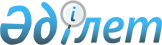 Астана қаласының 2010-2012 жылдарға арналған бюджет туралы
					
			Күшін жойған
			
			
		
					Астана қаласы мәслихатының 2009 жылғы 21 желтоқсандағы N 284/42-IV Шешімі. Астана қаласының Әділет департаментінде 2009 жылғы 19 қаңтарда нормативтік құқықтық кесімдерді Мемлекеттік тіркеудің тізіліміне N 610 болып енгізілді. Күші жойылды - Астана қаласы мәслихатының 2011 жылғы 12 мамырдағы № 449/62-IV шешімімен      Ескерту. Күші жойылды - Астана қаласы мәслихатының 12.05.2011 № 449/62-IV шешімімен.

      РҚАО-ның ескертпесі!

      Қаулының қолданысқа енгізілу тәртібін 12-тармақтан қараңыз.      Қазақстан Республикасының 2008 жылғы 4 желтоқсандағы Бюджет кодексіне, «Қазақстан Республикасындағы жергілікті мемлекеттік басқару және өзін–өзі басқару туралы» Қазақстан Республикасының 2001 жылғы 23 қаңтардағы Заңына сәйкес, Астана қаласының мәслихаты ШЕШТІ:



      1. Астана қаласының 2010-2012 жылдарға арналған бюджеті тиісінше 1, 2, 3-қосымшаларға сәйкес, оның ішінде 2010 жылға арналған бюджет келесі көлемдерде бекітілсін:



      1) кірістер – 271 465 492,0 мың теңге, оның ішінде:

      салықтық түсімдер бойынша – 67 422 136,0 мың теңге;

      салықтық емес түсімдер бойынша – 1 801 319,0 мың теңге;

      негізгі капиталды сатудан түскен түсімдер бойынша – 8 083 600,0 мың теңге;

      трансферттердің түсімдері бойынша – 194 158 437,0 мың теңге;



      2) шығындар – 265 778 895,4 мың теңге;



      3) қаржылық активтермен жасалатын операциялар бойынша сальдо –  25 324 793,0 мың теңге, оның ішінде:

      қаржылық активтерді сатып алу – 10 429 300,0 мың теңге;



      4) бюджет тапшылығы (профициті) – (-19 613 196,4) мың теңге;



      5) бюджет тапшылығын қаржыландыру (профицитті пайдалану) - 19 613 196,4 мың теңге;



      6) қарыздар түсімі бойынша – 9 300 000 мың теңге;



      7) Бюджет қаражатының пайдаланылатын қалдықтары - 12 549 696,4 мың теңге.

      Ескерту. 1-тармаққа өзгерту енгізілді - Астана қаласы мәслихатының 2010.03.30 № 317/45-IV (2010 жылдың 1 қаңтарынан бастап қолданысқа енгізіледі); 2010.06.17 № 364/49-IV (2010 жылдың 1 қаңтарынан бастап қолданысқа енгізіледі); 2010.07.29 N 379/50-IV (2010 жылдың 1 қаңтарынан бастап қолданысқа енгізіледі); 2010.09.22 N 385/51-IV (2010 жылдың 1 қаңтарынан бастап қолданысқа енгізіледі); 2010.10.13 399/52-IV (2010 жылдың 1 қаңтарынан бастап қолданысқа енгізіледі); 2010.11.26 N 401/53-IV (2010 жылдың 1 қаңтарынан бастап қолданысқа енгізіледі) Шешімдерімен.



      2. «2010-2012 жылдарға арналған республикалық бюджет туралы» Қазақстан Республикасының Заңына сәйкес тиісті бюджеттің кірісіне төмендегілер есепке алынатындығын назарға алу:

      бірыңғай бюджеттік сыныптаманың кіріс сыныптамасының «Пайдалы қазбаларды алуға арналған салық» коды бойынша – жер қойнауын пайдаланушылардың роялти бойынша берешегі, сондай-ақ жер қойнауын пайдалануға арналған өзара шарт бойынша салық тәртібі тұрақтылығының кепілдіктерін сақтайтын роялти;

      бірыңғай бюджеттік сыныптаманың кіріс сыныптамасының «Әлеуметтік салық» коды бойынша – бұған дейін Зейнетақы қорына, Зейнетақы төлеу жөніндегі мемлекеттік орталыққа, Міндетті медициналық сақтандыру қорына, Мемлекеттік әлеуметтік сақтандыру қорына, Жұмыспен қамтуға жәрдемдесу қорына аударылған жарналар бойынша берешек, сондай-ақ, бұған дейін Жол қорына түскен автомобиль жолдарын пайдаланушылардың аударымы;

      Сонымен қатар, қызметін салық тәртібі тұрақтылығының кепілдігін қарастыратын жер қойнауын пайдалануға арналған өзара шарт бойынша жүзеге асыратын салық төлеушілер жоғарыда аталған аударымдарды немесе «Міндетті әлеуметтік сақтандыру туралы» Қазақстан Республикасының Заңына сәйкес есептелген Әлеуметтік сақтандырудың мемлекеттік қорына аударылатын аударым сомасына әлеуметтік салықты азайтады;

      «Өндірушілер көтерме түрде іске асыратын меншікті өндірілген бензин (авиациялықтан басқа)» коды бойынша - бұған дейін Жол қорына түскен бензиннен алынатын алым бойынша берешек;

      «Өндірушілер көтерме түрде іске асыратын меншікті өндірілген дизельді отын» коды бойынша – бұған дейін Жол қорына түскен дизельді отын алымы бойынша берешек.



      3. 1998 жылғы 31 желтоқсандағы жағдай бойынша құрылған теріс сальдо жұмыс берушілердің қызметкерге уақытша еңбекке қабілетсіздігі бойынша төлеген жәрдемақыларының, бала туғанда, жерлеуге Мемлекеттік әлеуметтік сақтандыру қорынан төленетін соманың аталған қорға аударылған аударымның есептелген сомасынан артуы нәтижесінде ай сайын жалақы қорынан 4 пайыз мөлшерінде әлеуметтік салық төлемақысы есебінен есептелінеді.



      4. Астана қаласының 2010 жылға арналған бюджетінде Астана қаласының бюджетінен республикалық бюджетке бюджеттік алымдар 1 492 718 мың теңге сомасында қарастырылғанын есепке алу керек.



      5. «2010-2012 жылдарға арналған республикалық бюджет туралы» Қазақстан Республикасының Заңына сәйкес 2010 жылдың 1 қаңтарынан:



      1) жалақының ең төмен мөлшері – 14 952 теңге;



      2) мемлекеттік базалық зейнетақылық төлем мөлшері – 5 981 теңге;



      3) зейнетақының ең төмен мөлшері – 12 344 теңге;



      4) жәрдемақылар мен басқа да әлеуметтік төлемдерді есептеу үшін, сондай-ақ Қазақстан Республикасының Заңнамасына сәйкес айыппұл санкцияларын, салықтар мен басқа төлемдерді қолдану үшін айлық есептік көрсеткіш – 1413 теңге;



      5) базалық әлеуметтік төлем мөлшерін есептеу үшін күнкөріс минимумының шамасы – 14 952 теңге;



      6) әскери қызметкерлерге (шұғыл қызметтің әскери қызметшілерінен басқа), ішкі істер органдарының қызметкерлеріне, сондай-ақ Мемлекеттік өртке қарсы қызмет органдарының жедел-іздестіру, тергеу және қатардағы бөлімшелерінің, Қазақстан Республикасы Әділет министрлігінің қылмыстық–атқарушылық жүйесінің органдары мен мекемелерінің, қаржы полициясының қызметкерлеріне тұрғын үйді ұстауға және коммуналдық қызмет шығыстарын төлеу үшін ақшалай өтемақының айлық мөлшері 3 739 мың теңге сомасында бекітілгенін есепке алу қажет.



      6. Астана қаласының жергілікті атқарушы органының 2010 жылға арналған резерві 1 260 537,0 мың теңге мөлшерінде бекітілсін.

      Ескерту. 6-тармаққа өзгерту енгізілді - Астана қаласы мәслихатының 2010.03.30 № 317/45-IV (2010 жылдың 1 қаңтарынан бастап қолданысқа енгізіледі); 2010.04.21 № 346/46-IV (2010 жылдың 1 қаңтарынан бастап қолданысқа енгізіледі); 2010.06.17 № 364/49-IV (2010 жылдың 1 қаңтарынан бастап қолданысқа енгізіледі); 2010.07.29 N 379/50-IV (2010 жылдың 1 қаңтарынан бастап қолданысқа енгізіледі); 2010.11.26 N 401/53-IV (2010 жылдың 1 қаңтарынан бастап қолданысқа енгізіледі) Шешімдерімен.



      7. 4-қосымшаға сәйкес бюджеттік инвестициялық жобаларды (бағдарламаларды) іске асыруға және заңды тұлғалардың жарғылық капиталын құруға немесе ұлғайтуға бағытталған бюджеттік бағдарламаларға бөлумен Астана қаласының 2010 жылға арналған бюджетінің бюджеттік даму бағдарламалар тізбесі бекітілсін.



      8. 5-қосымшаға сәйкес Астана қаласының 2010 жылға арналған бюджетін атқару процесінде секвестрге жатпайтын жергілікті бюджеттік бағдарламалардың тізбесі бекітілсін.



      9. 6, 7, 8-қосымшаларға сәйкес Астана қаласының «Алматы» ауданының 2010-2012 жылдарға арналған бюджеттік бағдарламаларының тізбесі бекітілсін.



      10. 9, 10, 11-қосымшаларға сәйкес Астана қаласының «Есіл» ауданының 2010-2012 жылдарға арналған бюджеттік бағдарламаларының тізбесі бекітілсін.



      11. 12, 13, 14-қосымшаларға сәйкес Астана қаласының «Сарыарқа» ауданының 2010-2012 жылдарға арналған бюджеттік бағдарламаларының тізбесі бекітілсін.



      12. Осы шешім 2010 жылдың 1 қаңтарынан қолданысқа енеді.      Астана қаласы

      мәслихаты сессиясының төрағасы                       А. Бұлашев      Астана қаласы

      мәслихатының хатшысы                              В. Редкокашин      КЕЛІСІЛДІ

      «Астана қаласының

      Экономика және бюджеттік жоспарлау

      басқармасы» (ЭжБЖБ)

      мемлекеттік мекемесінің бастығы                        Б. Сағын

Астана қаласы мәслихатының

2009 жылғы 21 желтоқсандағы

№ 284/42-IV шешіміне   

1-қосымша          Астана қаласының 2010 жылға арналған бюджеті      Ескерту. 1-қосымша жаңа редакцияда - Астана қаласы мәслихатының  2010.11.26 N 401/53-IV (2010 жылдың 1 қаңтарынан бастап қолданысқа енгізіледі) Шешімімен.      Астана қаласының

      мәслихат хатшысы                           В. Редкокашин

Астана қаласы мәслихатының

2009 жылғы 21 желтоқсандағы

№ 284/42-IV шешіміне   

2-қосымша         Астана қаласының 2011 жылға арналған бюджеті      Астана қаласының

      мәслихат хатшысы                           В. Редкокашин

Астана қаласы мәслихатының

2009 жылғы 21 желтоқсандағы

№ 284/42-IV шешіміне   

3-қосымша          Астана қаласының 2012 жылға арналған бюджеті      Астана қаласының

      мәслихат хатшысы                           В. Редкокашин

Астана қаласы мәслихатының

2009 жылғы 21 желтоқсандағы

№ 284/42-IV шешіміне  

4-қосымша         Астана қаласының 2010 жылға арналған бюджетінің бюджеттік

инвестициялық жобаларын іске асыруға және заңды тұлғалардың

жарғылық капиталын қалыптастыруға немесе ұлғайтуға бағытталған

бюджеттік бағдарламаларға бөлінген бюджеттік даму

бағдарламаларының тізбесі      Ескерту. 4-қосымша жаңа редакцияда - Астана қаласы мәслихатының  2010.11.26 N 401/53-IV (2010 жылдың 1 қаңтарынан бастап қолданысқа енгізіледі) Шешімімен.      Астана қаласының

      мәслихат хатшысы                           В.Редкокашин

Астана қаласы мәслихатының

2009 жылғы 21 желтоқсандағы

№ 284/42-IV шешіміне   

5-қосымша          Астана қаласының 2010 жылға арналған бюджетінің орындалу процесінде секвестрге жатпайтын жергілікті бюджеттік бағдарламалар тізбесіАтауыБілім беру

Жалпы білім беру

Арнайы білім беру бағдарламалары бойынша жалпы білім беру

Білім берудің мамандандырылған ұйымдарында дарынды балаларға жалпы білім беру

Денсаулық сақтау

Республикалық бюджеттен қаражаты есебінен көрсетілетін медициналық көмекті қоспағанда, халыққа амбулаторлық-емханалық көмек көрсету

Жергiлiктi денсаулық сақтау ұйымдары үшiн қан, оның құрамдас бөліктері мен препараттарын өндiру

Салауатты өмір салтын насихаттау

Жедел және шұғыл көмек көрсету

Төтенше жағдайларда халыққа медициналық көмек көрсету

Туберкулезден, жұқпалы және психикалық аурулардан және жүйкесі бұзылуынан зардап шегетін адамдарға медициналық көмек көрсету

Қазақстан Республикасында ЖҚТБ індетінің алдын алу және қарсы күрес жөніндегі іс-шараларды іске асыру

Ерекше жағдайларда сырқаты ауыр адамдарды дәрігерлік көмек көрсететін ең жақын денсаулық сақтау ұйымына жеткізуді ұйымдастыру

Туберкулез ауруларын туберкулез ауруларына қарсы препараттарымен қамтамасыз ету

Диабет ауруларын диабетке қарсы препараттарымен қамтамасыз ету

Онкологиялық ауруларды химия препараттарымен қамтамасыз ету

Бүйрек жетімсіз ауруларды дәрі-дәрмек құралдарымен, диализаторлармен, шығыс материалдарымен және бүйрегі алмастырылған ауруларды дәрі-дәрмек құралдарымен қамтамасыз ету

Азаматтардың жекелеген санаттарын амбулаторлық емдеу деңгейінде жеңілдікті жағдайларда, дәрілік заттармен қамтамасыз ету.      Астана қаласы

      мәслихатының хатшысы                       В. Редкокашин

Астана қаласы мәслихатының

2009 жылғы 21 желтоқсандағы

№ 284/42-IV шешіміне   

6-қосымша          2010 жылға арналған Астана қаласының "Алматы" ауданының

бюджеттік бағдарламаларының тізімі      Ескерту. 6-қосымша жаңа редакцияда - Астана қаласы мәслихатының  2010.11.26 N 401/53-IV (2010 жылдың 1 қаңтарынан бастап қолданысқа енгізіледі) Шешімімен.      Астана қаласының

      мәслихат хатшысы                           В. Редкокашин

Астана қаласы мәслихатының

2009 жылғы 21 желтоқсандағы

№ 284/42-IV шешіміне   

7-қосымша         2011 жылға арналған Астана қаласының "Алматы" ауданының

бюджеттік бағдарламаларының тізімі      Астана қаласы

      мәслихатының хатшысы                       В. Редкокашин

Астана қаласы мәслихатының

2009 жылғы 21 желтоқсандағы

№ 284/42-IV шешіміне  

8-қосымша        2012 жылға арналған Астана қаласының "Алматы" ауданының

бюджеттік бағдарламаларының тізімі      Астана қаласы

      мәслихатының хатшысы                       В. Редкокашин

Астана қаласы мәслихатының

2009 жылғы 21 желтоқсандағы

№ 284/42-IV шешіміне   

9-қосымша          2010 жылға арналған Астана қаласының "Есіл" ауданының

бюджеттік бағдарламаларының тізімі      Ескерту. 9-қосымша жаңа редакцияда - Астана қаласы мәслихатының  2010.11.26 N 401/53-IV (2010 жылдың 1 қаңтарынан бастап қолданысқа енгізіледі) Шешімімен.      Астана қаласының

      мәслихат хатшысы                           В. Редкокашин

Астана қаласы мәслихатының

2009 жылғы 21 желтоқсандағы

№ 284/42-IV шешіміне   

10-қосымша         2011 жылға арналған Астана қаласының "Есіл" ауданының

бюджеттік бағдарламаларының тізімі      Астана қаласы

      мәслихатының хатшысы                       В. Редкокашин

Астана қаласы мәслихатының

2009 жылғы 21 желтоқсандағы

№ 284/42-IV шешіміне  

11-қосымша         2012 жылға арналған Астана қаласының "Есіл" ауданының

бюджеттік бағдарламаларының тізімі      Астана қаласы

      мәслихатының хатшысы                       В. Редкокашин

Астана қаласы мәслихатының

2009 жылғы 21 желтоқсандағы

№ 284/42-IV шешіміне   

12-қосымша         2010 жылға арналған Астана қаласының "Сарыарқа" ауданының

бюджеттік бағдарламаларының тізімі      Ескерту. 12-қосымша жаңа редакцияда - Астана қаласы мәслихатының 2010.11.26 N 401/53-IV (2010 жылдың 1 қаңтарынан бастап қолданысқа енгізіледі) Шешімімен.      Астана қаласының

      мәслихат хатшысы                           В. Редкокашин

Астана қаласы мәслихатының

2009 жылғы 21 желтоқсандағы

№ 284/42-IV шешіміне  

13-қосымша        2011 жылға арналған Астана қаласының "Сарыарқа" ауданының

бюджеттік бағдарламаларының тізімі      Астана қаласы

      мәслихатының хатшысы                       В. Редкокашин

Астана қаласы мәслихатының

2009 жылғы 21 желтоқсандағы

№ 284/42-IV шешіміне  

14-қосымша        2012 жылға арналған Астана қаласының "Сарыарқа" ауданының

бюджеттік бағдарламаларының тізімі      Астана қаласы

      мәслихатының хатшысы                       В. Редкокашин
					© 2012. Қазақстан Республикасы Әділет министрлігінің «Қазақстан Республикасының Заңнама және құқықтық ақпарат институты» ШЖҚ РМК
				СанатыСанатыСанатыСанатыСомасы,

мың теңгеСыныбыСыныбыСыныбыСомасы,

мың теңгеІшкі сыныбыІшкі сыныбыСомасы,

мың теңгеАтауыСомасы,

мың теңге1. Кірістер271 465 492,01Салықтық түсімдер67 422 136,001Табыс салығы30 956 815,02Жеке табыс салығы30 956 815,003Әлеуметтiк салық22 602 205,01Әлеуметтік салық22 602 205,004Меншiкке салынатын салықтар10 018 544,01Мүлiкке салынатын салықтар7 085 357,03Жер салығы874 512,04Көлiк құралдарына салынатын салық2 058 675,005Тауарларға, жұмыстарға және қызметтерге салынатын iшкi салықтар2 745 278,02Акциздер139 966,03Табиғи және басқа ресурстарды пайдаланғаны үшiн түсетiн түсiмдер1 530 856,04Кәсiпкерлiк және кәсiби қызметтi жүргiзгенi үшiн алынатын алымдар854 012,05Ойын бизнесіне салық220 444,008Заңдық мәнді іс-әрекеттерді жасағаны және (немесе) оған уәкілеттігі бар мемлекеттік органдар немесе лауазымды адамдар құжаттар бергені үшін алынатын міндетті төлемдер1 099 294,01Мемлекеттік баж1 099 294,02Салықтық емес түсімдер1 801 319,001Мемлекеттік меншіктен түсетін кірістер220 190,01Мемлекеттік кәсіпорындардың таза кірісі бөлігінің түсімдері18 300,03Мемлекет меншігіндегі акциялардың мемлекеттік пакеттеріне дивидендтер59 300,05Мемлекет меншігіндегі мүлікті жалға беруден түсетін кірістер92 000,07Мемлекеттік бюджеттен берілген кредиттер бойынша сыйақылар50 590,002Мемлекеттік бюджеттен қаржыландырылатын мемлекеттік мекемелердің тауарларды (жұмыстарды, қызметтерді) өткізуінен түсетін түсімдер9 031,01Мемлекеттік бюджеттен қаржыландырылатын мемлекеттік мекемелердің тауарларды (жұмыстарды, қызметтерді) өткізуінен түсетін түсімдер9 031,003Мемлекеттік бюджеттен қаржыландырылатын мемлекеттік мекемелер ұйымдастыратын мемлекеттік сатып алуды өткізуден түсетін ақша түсімдері10,01Мемлекеттік бюджеттен қаржыландырылатын мемлекеттік мекемелер ұйымдастыратын мемлекеттік сатып алуды өткізуден түсетін ақша түсімдері10,004Мемлекеттік бюджеттен қаржыландырылатын, сондай-ақ Қазақстан Республикасы Ұлттық Банкінің бюджетінен (шығыстар сметасынан) ұсталатын және қаржыландырылатын мемлекеттік мекемелер салатын айыппұлдар, өсімпұлдар, санкциялар, өндіріп алулар1 279 860,01Мұнай секторы ұйымдарынан түсетін түсімдерді қоспағанда, мемлекеттік бюджеттен қаржыландырылатын, сондай-ақ Қазақстан Республикасы Ұлттық Банкінің бюджетінен (шығыстар сметасынан) ұсталатын және қаржыландырылатын мемлекеттік мекемелер салатын айыппұлдар, өсімпұлдар, санкциялар, өндіріп алулар1 279 860,006Басқа да салықтық емес түсімдер292 228,01Басқа да салықтық емес түсімдер292 228,03Негізгі капиталды сатудан түсетін түсімдер8 083 600,001Мемлекеттік мекемелерге бекітілген мемлекеттік мүлікті сату6 647 300,01Мемлекеттік мекемелерге бекітілген мемлекеттік мүлікті сату6 647 300,003Жерді және материалдық емес активтерді сату1 436 300,01Жерді сату1 371 300,02Материалдық емес активтерді сату65 000,04Трансферттердің түсімдері194 158 437,002Мемлекеттік басқарудың жоғары тұрған органдарынан түсетін трансферттер194 158 437,01Республикалық бюджеттен түсетін трансферттер194 158 437,0Функционалдық топФункционалдық топФункционалдық топФункционалдық топСомасы,

мың теңгеБюджеттік бағдарламалардың әкімшісіБюджеттік бағдарламалардың әкімшісіБюджеттік бағдарламалардың әкімшісіСомасы,

мың теңгеБағдарламаБағдарламаСомасы,

мың теңгеАтауыСомасы,

мың теңгеII. ШЫҒЫСТАР265 778 895,401Жалпы сипаттағы мемлекеттiк қызметтер2 740 694,0111Республикалық маңызы бар қала, астана мәслихатының аппараты76 594,0001Республикалық маңызы бар қала, астана мәслихатының қызметін қамтамасыз ету75 094,0004Мемлекеттік органдарды материалдық-техникалық жарақтандыру1 500,0121Республикалық маңызы бар қала, астана әкімінің аппараты1 631 288,0001Республикалық маңызы бар қала, астана әкімінің қызметін қамтамасыз ету456 218,0002Ақпараттық жүйелер құру330 991,0005Жеке және заңды тұлғаларға "жалғыз терезе" қағидаты бойынша мемлекеттік қызметтер көрсететін халыққа қызмет орталықтарының қызметін қамтамасыз ету640 915,0006Астана қаласында самитті ұйымдастыру жөніндегі іс-шараларды өткізу203 164,0123Қаладағы аудан, аудандық маңызы бар қала, кент, ауыл (село), ауылдық (селолық) округ әкімінің аппараты524 862,0001Қаладағы аудан, аудандық маңызы бар қаланың, кент, ауыл (село), ауылдық (селолық) округ әкімінің қызметін қамтамасыз ету жөніндегі қызметтер509 268,0023Мемлекеттік органдарды материалдық-техникалық жарақтандыру15 594,0356Республикалық маңызы бар қаланың, астананың қаржы басқармасы272 007,0001Жергілікті бюджетті атқару және коммуналдық меншікті басқару саласындағы мемлекеттік саясатты іске асыру жөніндегі қызметтер195 970,0003Салық салу мақсатында мүлікті бағалауды жүргізу6 188,0004Біржолғы талондарды беру жөніндегі жұмысты және біржолғы талондарды іске асырудан сомаларды жинаудың толықтығын қамтамасыз етуді ұйымдастыру46 944,0010Коммуналдық меншікті  жекешелендіруді ұйымдастыру12 945,0011Коммуналдық меншікке түскен мүлікті есепке алу, сақтау, бағалау және сату9 960,0357Республикалық маңызы бар қаланың, астананың экономика және бюджеттік жоспарлау басқармасы235 943,0001Экономикалық саясатты, мемлекеттік жоспарлау жүйесін қалыптастыру мен дамыту және республикалық маңызы бар қала, астана басқару саласындағы мемлекеттік саясатты іске асыру жөніндегі қызметтер234 943,0005Мемлекеттік органдарды материалдық-техникалық жарақтандыру1 000,002Қорғаныс142 085,0350Республикалық маңызы бар қаланың, астананың жұмылдыру дайындығы, азаматтық қорғаныс, авариялар мен дүлей апаттардың алдын алуды және жоюды ұйымдастыру басқармасы142 085,0001Жергілікті деңгейде жұмылдыру дайындығы, азаматтық қорғаныс, авариялар мен дүлей апаттардың алдын алуды және жоюды ұйымдастыру саласындағы мемлекеттік саясатты іске асыру жөніндегі қызметтер43 077,0003Жалпыға бiрдей әскери мiндеттi атқару шеңберiндегi iс-шаралар15 347,0004Республикалық маңызы бар қалалар, астананың азаматтық қорғаныс іс-шаралары5 022,0005Республикалық маңызы бар қалалар, астананың жұмылдыру дайындығы және жұмылдыру27 848,0006Республикалық маңызы бар қалалар, астана ауқымындағы төтенше жағдайлардың алдын-алу және оларды жою28 726,0007Аумақтық қорғанысты дайындау және республикалық маңызы бар қаланың, астананың аумақтық қорғанысы22 065,003Қоғамдық тәртіп, қауіпсіздік, құқықтық, сот, қылмыстық-атқару қызметі5 660 759,0352Республикалық маңызы бар қаланың, астананың бюджетінен қаржыландырылатын атқарушы ішкі істер органы4 899 085,0001Республикалық маңызы бар қала, астана аумағында қоғамдық тәртіп пен қауіпсіздікті сақтау саласындағы мемлекеттік саясатты іске асыру жөніндегі қызметтер қамтамасыз ету3 941 328,0002Медициналық айықтырғыштардың және медициналық айықтырғыштардың жұмысын ұйымдастыратын полиция бөлімшелерінің жұмысын ұйымдастыру37 147,0003Қоғамдық тәртіпті қорғауға қатысатын азаматтарды көтермелеу13 000,0004"Астана - есірткісіз қала" өңірлік бағдарламасын жүзеге асыру12 757,0007Мемлекеттік органдардың ғимараттарын, үй-жайлары және құрылыстарын күрделі жөндеу33 943,0008Мемлекеттік органдарды материалдық-техникалық жарақтандыру484 705,0011Кәмелетке толмағандарды уақытша оқшаулау, бейімдеуді және оңалтуды ұйымдастыру35 302,0012Белгілі тұратын жері және құжаттары жоқ адамдарды орналастыру қызметтері38 621,0013Әкімшілік тәртіппен ұсталған адамдарды ұйымдастыру17 255,0015Қоғамдық тәртiптi сақтау және қауiпсiздiктi қамтамасыз етуге  берілетін ағымдағы нысаналы трансферттер282 622,0016Республикалық бюджеттен берілетін нысаналы трансферттердің есебінен "Мак" операциясын өткізу2 405,0368Республикалық маңызы бар қаланың, астананың жолаушылар көлігі және автомобиль жолдары басқармасы531 472,0007Елді мекендерде жол жүрісі қауіпсіздігін қамтамасыз ету531 472,0373Республикалық маңызы бар қаланың, астананың Құрылыс басқармасы230 202,0004Ішкі істер органдарының объектілерін дамыту230 202,004Бiлiм беру28 256 076,2123Қаладағы аудан, аудандық маңызы бар қала, кент, ауыл (село), ауылдық (селолық) округ әкімінің аппараты6 573 604,0004Мектепке дейінгі тәрбие ұйымдарын қолдау2 565 705,0018Өңірлік жұмыспен қамту және кадрларды қайта даярлау стратегиясын іске асыру шеңберінде білім беру объектілерін күрделі, ағымды жөндеу4 007 899,0352Республикалық маңызы бар қаланың, астананың бюджетінен қаржыландырылатын атқарушы ішкі істер органы4 464,0006Кадрлардың біліктілігін арттыру және қайта даярлау4 464,0353Республикалық маңызы бар қаланың, астананың денсаулық сақтау басқармасы337 672,0003Кадрлардың біліктілігін арттыру және қайта даярлау97 803,0043Техникалық және кәсіптік, орта білімнен кейінгі білім беру мекемелерінде мамандар даярлау205 309,0044Техникалық және кәсіптік, орта білімнен кейінгі білім беру бағдарламалары бойынша оқитындарға әлеуметтік қолдау көрсету34 560,0359Республикалық маңызы бар қаланың, астананың туризм, дене тәрбиесі және спорт басқармасы641 028,0006Балалар мен жасөспірімдерге спорт бойынша қосымша білім беру641 028,0360Республикалық маңызы бар қаланың, астананың білім басқармасы11 433 420,0001Жергілікті деңгейде білім беру саласындағы мемлекеттік саясатты іске асыру жөніндегі қызметтер133 692,0003Жалпы білім беру7 260 275,0004Арнаулы бiлiм беру бағдарламалары бойынша жалпы бiлiм беру109 778,0005Мамандандырылған бiлiм беру ұйымдарында дарынды балаларға жалпы бiлiм беру113 078,0006Республикалық маңызы бар қаланың, астананың мемлекеттік білім беру мекемелерінде білім беру жүйесін ақпараттандыру5 392,0007Республикалық маңызы бар қаланың, астананың мемлекеттік білім беру мекемелер үшін оқулықтар мен оқу-әдiстемелiк кешендерді сатып алу және жеткізу191 382,0008Балаларға қосымша білім беру394 967,0009Республикалық маңызы бар қала, астана ауқымындағы мектеп олимпиадаларын және мектептен тыс іс-шараларды өткiзу41 703,0010Өңірлік жұмыспен қамту және кадрларды қайта даярлау стратегиясын іске асыру шеңберінде білім беру объектілерін күрделі, ағымды жөндеу892 205,0012Кадрлардың біліктілігін арттыру және оларды қайта даярлау47 018,0013Балалар мен жеткіншектердің психикалық денсаулығын зерттеу және халыққа психологиялық-медициналық-педагогикалық консультациялық көмек көрсету29 014,0014Дамуында проблемалары бар балалар мен жеткіншектерді оңалту және әлеуметтік бейімдеу24 911,0015Мемлекеттік органдарды материалдық-техникалық жарақтандыру450,0024Техникалық және кәсіби білім беру ұйымдарында мамандар даярлау1 654 025,0029Әдістемелік жұмыс34 351,0060Кадрларды даярлау және қайта даярлау501 179,0373Республикалық маңызы бар қаланың, астананың Құрылыс басқармасы9 265 888,2037Білім беру объектілерін салу және реконструкциялау9 265 888,205Денсаулық сақтау22 456 885,0353Республикалық маңызы бар қаланың, астананың денсаулық сақтау басқармасы12 217 655,0001Жергілікті деңгейде денсаулық сақтау саласындағы мемлекеттік саясатты іске асыру жөніндегі қызметтер98 779,0002Өңірлік жұмыспен қамту және кадрларды қайта даярлау стратегиясын іске асыру шеңберінде денсаулық сақтау объектілерін күрделі, ағымды жөндеу501 063,0005Жергілікті денсаулық сақтау ұйымдары үшін қанды, оның құрамдарын және препараттарды өндіру376 852,0006Ана мен баланы қорғау жөніндегі қызметтер181 835,0007Салауатты өмір салтын насихаттау99 153,0008Қазақстан Республикасында ЖҚТБ індетінің алдын алу және қарсы күрес жөніндегі іс-шараларды іске асыру139 054,0009Туберкулезден, жұқпалы және психикалық аурулардан және жүйкесі бұзылуынан, соның ішінде жүйкеге әсер ететін заттарды қолданылуымен байланысты зардап шегетін адамдарға медициналық көмек көрсету1 997 636,0010Республикалық бюджеттен қаражаты есебінен көрсетілетін медициналық көмекті қоспағанда, халыққа амбулаторлық-емханалық көмек көрсету3 802 682,0011Жедел медициналық көмек көрсету және санитарлық авиация879 230,0013Патологоанатомиялық союды жүргізу103 583,0014Халықтың жекелеген санаттарын амбулаториялық деңгейде дәрілік заттармен және мамандандырылған балалар және емдік тамақ өнімдерімен қамтамасыз ету1 252 567,0016Елді мекен шегінен тыс жерлерде емделуге тегін және жеңілдетілген жол жүрумен қамтамасыз ету2 500,0017Шолғыншы эпидемиологиялық қадағалау жүргізу үшін тест-жүйелерін сатып алу882,0018Денсаулық сақтау саласындағы ақпараттық талдамалық қызметі68 031,0019Туберкулез ауруларын туберкулез ауруларына қарсы препараттарымен қамтамасыз ету28 127,0020Диабет ауруларын диабетке қарсы препараттарымен қамтамасыз ету121 070,0021Онкологиялық ауруларды химия препараттарымен қамтамасыз ету109 685,0022Бүйрек жетімсіз ауруларды дәрі-дәрмек құралдарымен, диализаторлармен, шығыс материалдарымен және бүйрегі алмастырылған ауруларды дәрі-дәрмек құралдарымен қамтамасыз ету197 982,0026Гемофилиямен ауыратын ересек адамдарды емдеу кезінде қанның ұюы факторлармен қамтамасыз ету49 373,0027Халыққа иммунды алдын алу жүргізу үшін вакциналарды және басқа иммундық-биологиялық препараттарды орталықтандырылған сатып алу213 286,0028Жаңадан іске қосылатын денсаулық сақтау объектілерін ұстау1 117 700,0029Республикалық маңызы бар қаланың, астананың арнайы медициналық жабдықтау базалары48 212,0031Мемлекеттiк денсаулық сақтау ұйымдарын материалдық-техникалық жарақтандыру108,0032Денсаулық сақтау ұйымдарының ғимараттарын, үй-жайлары мен құрылыстарын күрделі жөндеу66 572,0033Денсаулық сақтау ұйымдарын материалдық-техникалық жарақтандыру743 295,0036Жіті миокард инфаркт сырқаттарын тромболитикалық препараттармен қамтамасыз ету18 398,0373Республикалық маңызы бар қаланың, астананың Құрылыс басқармасы10 239 230,0038Денсаулық сақтау объектілерін салу және реконструкциялау10 239 230,006Әлеуметтiк көмек және әлеуметтiк қамсыздандыру4 043 085,0123Қаладағы аудан, аудандық маңызы бар қала, кент, ауыл (село), ауылдық (селолық) округ әкімінің аппараты56 249,0003Мұқтаж азаматтарға үйінде әлеуметтік көмек көрсету56 249,0355Республикалық маңызы бар қаланың, астананың жұмыспен қамту және әлеуметтік бағдарламалар басқармасы3 421 208,0001Жергілікті деңгейде облыстың жұмыспен қамтуды қамтамасыз ету үшін және әлеуметтік бағдарламаларды іске асыру саласындағы мемлекеттік саясатты іске асыру жөніндегі қызметтер136 794,0002Жалпы үлгідегі медициналық-әлеуметтік мекемелерде (ұйымдарда) қарттар мен мүгедектерге арнаулы әлеуметтік қызметтер көрсету345 241,0003Еңбекпен қамту бағдарламасы468 639,0005Өңірлік жұмыспен қамту және кадрларды қайта даярлау стратегиясын іске асыру шеңберінде әлеуметтік қамсыздандыру объектілерін күрделі, ағымды жөндеу131 131,0006Мемлекеттік атаулы әлеуметтік көмек27 653,0007Тұрғын үй көмегі68 364,0008Жергілікті өкілді органдардың шешімі бойынша азаматтардың жекелеген санаттарына әлеуметтік көмек1 212 817,0009Мүгедектерді әлеуметтік қолдау163 283,001218 жасқа дейінгі балаларға мемлекеттік жәрдемақылар36 961,0013Жәрдемақыларды және басқа да әлеуметтік төлемдерді есептеу, төлеу мен жеткізу бойынша қызметтерге ақы төлеу2 996,0015Мүгедектерді оңалту жеке бағдарламасына сәйкес, мұқтаж мүгедектерді міндетті гигиеналық құралдармен қамтамасыз етуге, және ымдау тілі мамандарының, жеке көмекшілердің қызмет көрсетуі116 348,0016Белгілі бір тұрғылықты жері жоқ адамдарды әлеуметтік бейімдеу74 814,0019Республикалық бюджеттен берілетін нысаналы трансферттер есебінен үкіметтік емес секторда мемлекеттік әлеуметтік тапсырысты орналастыру32 105,0020Психоневрологиялық медициналық-әлеуметтік мекемелерде (ұйымдарда) психоневрологиялық аурулармен ауыратын мүгедектер үшін арнаулы әлеуметтік қызметтер көрсету236 409,0022Психоневрологиялық медициналық-әлеуметтік мекемелерде (ұйымдарда) жүйкесі бұзылған мүгедек балалар үшін арнаулы әлеуметтік қызметтер көрсету274 019,0024Ұлы Отан соғысындағы Жеңістің 65 жылдығына орай Ұлы Отан соғысының қатысушылары мен мүгедектеріне Тәуелсіз Мемлекеттер Достастығы елдері бойынша, Қазақстан Республикасының аумағы бойынша жол жүруін, сондай-ақ оларға және олармен бірге жүретін адамдарға Мәскеу, Астана қалаларында мерекелік іс-шараларға қатысуы үшін тамақтануына, тұруына, жол жүруіне арналған шығыстарын төлеуді қамтамасыз ету4 487,0025Ұлы Отан соғысындағы Жеңістің 65 жылдығына орай Ұлы Отан соғысының қатысушылары мен мүгедектеріне, сондай-ақ оларға теңестірілген,  оның ішінде майдандағы армия құрамына кірмеген, 1941 жылғы 22 маусымнан бастап 1945 жылғы 3 қыркүйек аралығындағы кезеңде әскери бөлімшелерде, мекемелерде, әскери-оқу орындарында әскери қызметтен өткен, запасқа босатылған (отставка), "1941-1945 жж. Ұлы Отан соғысында Германияны жеңгенi үшiн" медалімен немесе "Жапонияны жеңгені үшін"  медалімен марапатталған әскери қызметшілерге, Ұлы Отан соғысы жылдарында тылда кемінде алты ай жұмыс істеген (қызметте болған) адамдарға біржолғы материалдық көмек төлеу88 563,0027Мемлекеттік органдарды материалдық-техникалық жарақтандыру584,0360Республикалық маңызы бар қаланың, астананың білім басқармасы561 334,0016Жетiм балаларды, ата-анасының қамқорлығынсыз қалған балаларды әлеуметтiк қамсыздандыру425 546,0017Білім беру ұйымдарының күндізгі оқу нысанының оқушылары мен тәрбиеленушілерін әлеуметтік қолдау135 788,0373Республикалық маңызы бар қаланың, астананың Құрылыс басқармасы4 294,0039Әлеуметтік қамтамасыз ету объектілерін салу және реконструкциялау4 294,007Тұрғын үй-коммуналдық шаруашылық94 706 968,8123Қаладағы аудан, аудандық маңызы бар қала, кент, ауыл (село), ауылдық (селолық) округ әкімінің аппараты14 472 510,0008Елді мекендерде көшелерді жарықтандыру810 149,0009Елді мекендердің санитариясын қамтамасыз ету6 452 413,0010Жерлеу орындарын күтіп-ұстау және туысы жоқ адамдарды жерлеу24 059,0011Елді мекендерді абаттандыру мен көгалдандыру4 845 649,0015Өңірлік жұмыспен қамту және кадрларды қайта даярлау стратегиясын іске асыру шеңберінде инженерлік-коммуникациялық инфрақұрылымды жөндеу және елді-мекендерді көркейту2 340 240,0371Республикалық маңызы бар қаланың, астананың Энергетика және коммуналдық шаруашылық басқармасы44 742 851,8001Жергілікті деңгейде энергетика және коммуналдық шаруашылық саласындағы мемлекеттік саясатты іске асыру жөніндегі қызметтер126 846,0005Коммуналдық шаруашылық дамыту14 773 009,0006Сумен жабдықтау және су бөлу жүйесінің қызмет етуі157 775,0007Сумен жабдықтау жүйесін дамыту23 380 900,0008Инженерлік коммуникациялық инфрақұрылымды дамыту және жайластыру және (немесе) сатып алуға кредит беру5 115 295,8010Коммуналдық техника сатып алу600 280,0015Өңірлік жұмыспен қамту және кадрларды қайта даярлау стратегиясын іске асыру шеңберінде инженерлік коммуникациялық инфрақұрылымды дамыту588 746,0373Республикалық маңызы бар қаланың, астананың Құрылыс басқармасы33 388 147,0012Мемлекеттік коммуналдық тұрғын үй қорының тұрғын үй құрылысы және (немесе) сатып алу12 756 764,5013Қала көркейтуін дамыту4 416 036,2017Инженерлік коммуникациялық инфрақұрылымды дамыту, жайластыру және (немесе) сатып алу315 000,0018Тұрғын үй сатып алу1 885 029,0019Тұрғын үй салу11 253 217,3042Өңірлік жұмыспен қамту және кадрларды қайта даярлау стратегиясын іске асыру шеңберінде инженерлік коммуникациялық инфрақұрылымды дамыту2 762 100,0374Республикалық маңызы бар қаланың, астананың Тұрғын үй басқармасы2 103 460,0001Жергілікті деңгейде тұрғын үй мәселелері бойынша мемлекеттік саясатты іске асыру жөніндегі қызметтер58 969,0005Мемлекеттiк қажеттiлiктер үшiн жер учаскелерiн алып қою, соның iшiнде сатып алу жолымен алып қою және осыған байланысты жылжымайтын мүлiктi иелiктен айыру1 666 060,0006Мемлекеттік тұрғын үй қорын сақтауды ұйымдастыру275 419,0009Мемлекеттік органдарды материалдық-техникалық жарақтандыру1 550,0011Шет мемлекеттердің дипломатиялық өкілдіктерінің құрылысы үшін жер учаскелерін сатып алу101 462,008Мәдениет, спорт, туризм және ақпараттық кеңістiк27 818 723,8358Республикалық маңызы бар қаланың, астананың мұрағаттар және құжаттар басқармасы74 208,0001Жергiлiктi деңгейде мұрағат ісiн басқару бойынша мемлекеттік саясатты іске асыру жөніндегі қызметтер25 359,0002Мұрағаттық қордың сақталуын қамтамасыз ету48 849,0359Республикалық маңызы бар қаланың, астананың туризм, дене тәрбиесі және спорт басқармасы2 350 114,0001Жергілікті деңгейде туризм, дене шынықтыру және спорт саласындағы мемлекеттік саясатты іске асыру жөніндегі қызметтер48 125,0002Өңірлік жұмыспен қамту және кадрларды қайта даярлау стратегиясын іске асыру шеңберінде спорт объектілерін күрделі, ағымды жөндеу128 291,0003Республикалық маңызы бар қала, астана деңгейінде спорттық жарыстар өткiзу54 840,0004Әртүрлi спорт түрлерi бойынша республикалық маңызы бар қала, астана құрама командаларының мүшелерiн дайындау және олардың республикалық және халықаралық спорт жарыстарына қатысуы2 025 331,0013Туристік қызметті реттеу93 527,0361Республикалық маңызы бар қаланың, астананың мәдениет басқармасы4 157 806,0001Жергiлiктi деңгейде мәдениет саласындағы мемлекеттік саясатты іске асыру жөніндегі қызметтер73 390,0003Мәдени-демалыс жұмысын қолдау2 786 811,0005Тарихи-мәдени мұра ескерткіштерін сақтауды және оларға қол жетімділікті қамтамасыз ету222 274,0006Өңірлік жұмыспен қамту және кадрларды қайта даярлау стратегиясын іске асыру шеңберінде мәдениет объектілерін күрделі, ағымды жөндеу191 035,0007Театр және музыка өнерiн қолдау776 166,0009Қалалық кiтапханалардың жұмыс iстеуiн қамтамасыз ету108 130,0362Республикалық маңызы бар қаланың, астананың ішкі саясат басқармасы898 243,0001Жергілікті деңгейде мемлекеттік, ішкі саясатты іске асыру жөніндегі қызметтер282 260,0003Жастар саясаты саласындағы өңірлік бағдарламаларды iске асыру79 255,0005Газеттер мен журналдар арқылы мемлекеттік ақпараттық саясат жүргізу жөніндегі қызметтер333 000,0006Телерадио хабарларын тарату арқылы мемлекеттік ақпараттық саясатты жүргізу жөніндегі қызметтер203 028,0008Мемлекеттік органдарды материалдық-техникалық жарақтандыру700,0363Республикалық маңызы бар қаланың, астананың тілдерді дамыту басқармасы136 473,0001Жергілікті деңгейде тілдерді дамыту саласындағы мемлекеттік саясатты іске асыру жөніндегі қызметтер41 487,0002Мемлекеттік тілді және Қазақстан халықтарының басқа да тілдерін дамыту94 986,0373Республикалық маңызы бар қаланың, астананың Құрылыс басқармасы20 201 879,8014Мәдениет объектілерін дамыту2 115 240,8015Спорт объектілерін дамыту18 086 639,009Отын-энергетика кешенi және жер қойнауын пайдалану30 217 026,3371Республикалық маңызы бар қаланың, астананың Энергетика және коммуналдық шаруашылық басқармасы30 217 026,3009Республикалық бюджеттен берілетін нысаналы трансферттер есебінен электрмен жабдықтау кабельдерін жөндеу-қалпына келтіру жұмыстарын жүргізу482 300,0012Жылу-энергетикалық жүйені дамыту29 734 726,310Ауыл, су, орман, балық шаруашылығы, ерекше қорғалатын табиғи аумақтар, қоршаған ортаны және жануарлар дүниесін қорғау, жер қатынастары902 575,0351Республикалық маңызы бар қаланың, астананың жер қатынастары басқармасы72 759,0001Республикалық маңызы бар қала, астана аумағында жер қатынастарын реттеу саласындағы мемлекеттік саясатты іске асыру жөніндегі қызметтер62 131,0004Жердi аймақтарға бөлу жөнiндегi жұмыстарды ұйымдастыру8 500,0009Мемлекеттік органдарды материалдық-техникалық жарақтандыру2 128,0354Республикалық маңызы бар қаланың, астананың табиғи ресурстар және табиғат пайдалануды реттеу басқармасы781 385,0001Жергілікті деңгейде қоршаған ортаны қорғау саласындағы мемлекеттік саясатты іске асыру жөніндегі қызметтер45 401,0004Қоршаған ортаны қорғау бойынша іс-шаралар611 417,0005Қоршаған ортаны қорғау объектілерін дамыту124 567,0375Республикалық маңызы бар қаланың, астананың ауыл шаруашылығы басқармасы48 431,0001Жергілікті деңгейде ауыл шаруашылығы саласындағы мемлекеттік саясатты іске асыру жөніндегі қызметтер25 588,0004Өндірілетін ауыл шаруашылығы дақылдарының шығындылығы мен сапасын арттыруды мемлекеттік қолдау2 067,0008Ауру жануарларды санитарлық союды ұйымдастыру14 303,0015Мемлекеттік органдарды материалдық-техникалық жарақтандыру268,0016Эпизоотияға қарсы іс-шаралар жүргізу1 630,0020Көктемгі егіс және егін жинау жұмыстарын жүргізу үшін қажетті жанар-жағар май және басқа да тауар-материалдық құндылықтарының құнын арзандату1 075,0021Ауыл шаруашылық дақылдарының зиянды организмдеріне қарсы күрес жөніндегі іс-шаралар3 500,011Өнеркәсіп, сәулет, қала құрылысы және құрылыс қызметі2 933 430,1365Республикалық маңызы бар қаланың, астананың сәулет және қала құрылысы басқармасы692 458,0001Жергілікті деңгейде сәулет және құрылысы саласындағы мемлекеттік саясатты іске асыру жөніндегі қызметтер51 404,0002Елді мекендердегі құрылыстардың бас жоспарын әзірлеу641 054,0366Республикалық маңызы бар қаланың, астананың мемлекеттік сәулет-құрылыс бақылауы басқармасы75 160,0001Жергілікті деңгейде мемлекеттік сәулет-құрылыс саласындағы мемлекеттік саясатты іске асыру жөніндегі қызметтер75 160,0371Республикалық маңызы бар қаланың, астананың Энергетика және коммуналдық шаруашылық басқармасы2 019 288,1040"Инвестор-2020" бағыты шеңберінде индустриялық-инновациялық инфрақұрылымды дамыту2 019 288,1373Республикалық маңызы бар қаланың, астананың Құрылыс басқармасы146 524,0001Жергілікті деңгейде құрылыс саласындағы мемлекеттік саясатты іске асыру жөніндегі қызметтер146 524,012Көлiк және коммуникация31 917 052,0368Республикалық маңызы бар қаланың, астананың жолаушылар көлігі және автомобиль жолдары басқармасы31 917 052,0001Жергілікті деңгейде көлік және коммуникация саласында мемлекеттік саясатты іске асыру жөніндегі қызметтер117 491,0002Көлік инфрақұрылымын дамыту22 824 232,0003Автомобиль жолдарының, Астана және Алматы қалалары көшелерінің жұмыс істеуін қамтамасыз ету8 812 065,0005Әлеуметтiк маңызы бар iшкi қатынастар бойынша жолаушылар тасымалдарын субсидиялау163 264,013Басқалар2 242 312,0356Республикалық маңызы бар қаланың, астананың қаржы басқармасы1 260 537,0013Республикалық маңызы бар қаланың, астананың жергілікті атқарушы органының резервi1 260 537,0357Республикалық маңызы бар қаланың, астананың экономика және бюджеттік жоспарлау басқармасы170 675,0003Жергілікті бюджеттік инвестициялық жобаларды және концессиялық жобалардың әзірлеу мен техникалық-экономикалық негіздемелерін сараптау170 675,0364Республикалық маңызы бар қаланың, астананың кәсіпкерлік және өнеркәсіп басқармасы495 187,0001Жергілікті деңгейде кәсіпкерлікті және өнеркәсіпті дамыту саласындағы мемлекеттік саясатты іске асыру жөніндегі қызметтер92 695,0003Кәсіпкерлік қызметті қолдау7 315,0007Индустриялық-инновациялық даму стратегиясын іске асыру1 900,0017"Бизнестің жол картасы-2020" бағдарламасы шеңберінде кредиттер бойынша проценттік ставкаларды субсидиялау273 584,0018"Бизнестің жол картасы-2020" бағдарламасы шеңберінде шағын және орта бизнеске кредиттерді ішінара кепілдендіру85 495,0019"Бизнестің жол картасы-2020" бағдарламасы шеңберінде бизнес жүргізуді сервистік қолдау34 198,0371Республикалық маңызы бар қаланың, астананың Энергетика және коммуналдық шаруашылық басқармасы206 400,0020"Бизнестің жол картасы-2020" бағдарламасы шеңберінде индустриялық инфрақұрылымды дамыту206 400,0372"Астана – жаңа қала" арнайы экономикалық аймағын әкімшілендіру басқармасы109 513,0001Халықаралық деңгейде жаңа астана ретінде Астана қаласын имиджін арттыру мемлекеттік саясатты іске асыру жөніндегі қызметтер109 513,014Борышқа қызмет көрсету71 893,0356Республикалық маңызы бар қаланың, астананың қаржы басқармасы71 893,0018Жергілікті атқарушы органдардың республикалық бюджеттен қарыздар бойынша сыйақылар мен өзге де төлемдерді төлеу бойынша борышына қызмет көрсету71 893,015Трансферттер11 669 330,2356Республикалық маңызы бар қаланың, астананың қаржы басқармасы11 669 330,2006Нысаналы пайдаланылмаған (толық пайдаланылмаған) трансферттерді қайтару3 498 018,2007Бюджеттік алулар1 492 718,0024Мемлекеттік органдардың функцияларын мемлекеттік басқарудың төмен тұрған деңгейлерінен жоғарғы деңгейлерге беруге байланысты жоғары тұрған бюджеттерге берілетін ағымдағы нысаналы трансферттер6 578 594,0029Облыстық бюджеттерге, Астана және Алматы қалаларының бюджеттеріне  әкiмшiлiк-аумақтық бiрлiктiң саяси, экономикалық және әлеуметтiк тұрақтылығына, адамдардың өмiрi мен денсаулығына қатер төндiретiн табиғи және техногендік сипаттағы төтенше жағдайлар туындаған жағдайда, жалпы республикалық немесе халықаралық маңызы бар іс-шаралар жүргізуге  берілетін ағымдағы нысаналы трансферттер100 000,0III. Таза бюджеттік несиелендіру-25 000,05Бюджеттік кредиттерді өтеу25 000,001Бюджеттік кредиттерді өтеу25 000,01Мемлекеттік бюджеттен берілген бюджеттік кредиттерді өтеу25 000,0IV. Қаржы активтерімен жасалатын операциялар бойынша сальдо25 324 793,0Қаржы активтерін сатып алу25 324 793,013Басқалар25 324 793,0356Республикалық маңызы бар қаланың, астананың қаржы басқармасы18 324 793,0012Заңды тұлғалардың жарғылық капиталын қалыптастыру немесе ұлғайту18 324 793,0373Республикалық маңызы бар қаланың, астананың Құрылыс басқармасы7 000 000,0043Астана қаласының үлескерлер қатысқан аяқталмаған тұрғын үй объектiлерiн салуға қатысу үшiн уәкiлеттi ұйымның жарғылық капиталын ұлғайту7 000 000,0V. Бюджет дефициті (профициті)-19 613 196,4VI. Бюджет тапшылығын  қаржыландыру (профицитті қолдану)19 613 196,47Қарыздар түсімі9 300 000,001Мемлекеттік ішкі қарыздар9 300 000,02Қарыз алу келісім-шарттары9 300 000,016Қарыздарды өтеу-2 236 500,0356Республикалық маңызы бар қаланың, астананың қаржы басқармасы-2 236 500,0009Жергілікті атқарушы органның  жоғары тұрған бюджет алдындағы борышын өтеу-2 003 429,0019Республикалық бюджеттен бөлінген пайдаланылмаған бюджеттік кредиттерді қайтару-233 071,0Бюджет қаражатының пайдаланылатын қалдықтары12 549 696,4СанатыСанатыСанатыСанатыСомасы,

мың теңгеСыныбыСыныбыСыныбыСомасы,

мың теңгеІшкі сыныбыІшкі сыныбыСомасы,

мың теңгеАтауыСомасы,

мың теңге1. Кірістер159 442 2091Салықтық түсімдер57 295 06501Табыс салығы25 055 4922Жеке табыс салығы25 055 49203Әлеуметтiк салық20 948 8241Әлеуметтік салық20 948 82404Меншiкке салынатын салықтар7 671 2641Мүлiкке салынатын салықтар5 646 6333Жер салығы1 078 1964Көлiк құралдарына салынатын салық946 43505Тауарларға, жұмыстарға және қызметтерге салынатын iшкi салықтар2 219 0292Акциздер111 5683Табиғи және басқа ресурстарды пайдаланғаны үшiн түсетiн түсiмдер1 220 4634Кәсiпкерлiк және кәсiби қызметтi жүргiзгенi үшiн алынатын алымдар746 3085Ойын бизнеске салық140 69007Басқа да салықтар3141Басқа да салықтар31408Заңдық мәнді іс-әрекеттерді жасағаны және (немесе) оған уәкілеттігі бар мемлекеттік органдар немесе лауазымды адамдар құжаттар бергені үшін алынатын міндетті төлемдер1 400 1421Мемлекеттік баж1 400 1422Салықтық емес түсімдер1 348 21001Мемлекеттік меншіктен түсетін кірістер179 7161Мемлекеттік кәсіпорындардың таза кірісі бөлігінің түсімдері17 2823Мемлекет меншігіндегі акциялардың мемлекеттік пакеттеріне дивидендтер41 0245Мемлекет меншігіндегі мүлікті жалға беруден түсетін кірістер72 6007Мемлекеттік бюджеттен берілген кредиттер бойынша сыйақылар48 81002Мемлекеттік бюджеттен қаржыландырылатын мемлекеттік мекемелердің тауарларды (жұмыстарды, қызметтерді) өткізуінен түсетін түсімдер531Мемлекеттік бюджеттен қаржыландырылатын мемлекеттік мекемелердің тауарларды (жұмыстарды, қызметтерді) өткізуінен түсетін түсімдер5303Мемлекеттік бюджеттен қаржыландырылатын мемлекеттік мекемелер ұйымдастыратын мемлекеттік сатып алуды өткізуден түсетін ақша түсімдері111Мемлекеттік бюджеттен қаржыландырылатын мемлекеттік мекемелер ұйымдастыратын мемлекеттік сатып алуды өткізуден түсетін ақша түсімдері1104Мемлекеттік бюджеттен қаржыландырылатын, сондай-ақ Қазақстан Республикасы Ұлттық Банкінің бюджетінен (шығыстар сметасынан) ұсталатын және қаржыландырылатын мемлекеттік мекемелер салатын айыппұлдар, өсімпұлдар, санкциялар, өндіріп алулар1 144 2331Мұнай секторы ұйымдарынан түсетін түсімдерді қоспағанда, мемлекеттік бюджеттен қаржыландырылатын, сондай-ақ Қазақстан Республикасы Ұлттық Банкінің бюджетінен (шығыстар сметасынан) ұсталатын және қаржыландырылатын мемлекеттік мекемелер салатын айыппұлдар, өсімпұлдар, санкциялар, өндіріп алулар1 144 23306Басқа да салықтық емес түсімдер24 1971Басқа да салықтық емес түсімдер24 1973Негізгі капиталды сатудан түсетін түсімдер15 585 22701Мемлекеттік мекемелерге бекітілген мемлекеттік мүлікті сату14 323 2471Мемлекеттік мекемелерге бекітілген мемлекеттік мүлікті сату14 323 24703Жерді және материалдық емес активтерді сату1 261 9801Жерді сату1 200 0002Материалдық емес активтерді сату61 9804Трансферттердің түсімдері85 213 70702Мемлекеттік басқарудың жоғары тұрған органдарынан түсетін трансферттер85 213 7071Республикалық бюджеттен түсетін трансферттер85 213 707Функционалдық топФункционалдық топФункционалдық топФункционалдық топСомасы,

мың теңгеБюджеттік бағдарламалардың әкімшісіБюджеттік бағдарламалардың әкімшісіБюджеттік бағдарламалардың әкімшісіСомасы,

мың теңгеБағдарламаБағдарламаСомасы,

мың теңгеАтауыСомасы,

мың теңгеШЫҒЫСТАР151 009 7091Жалпы сипаттағы мемлекеттiк қызметтер2 627 854111Республикалық маңызы бар қала, астана мәслихатының аппараты88 653001Республикалық маңызы бар қала, астана мәслихатының қызметін қамтамасыз ету88 653121Республикалық маңызы бар қала, астана әкімінің аппараты1 505 850001Республикалық маңызы бар қала, астана әкімінің қызметін қамтамасыз ету495 520002Ақпараттық жүйелер құру247 291005Жеке және заңды тұлғаларға "жалғыз терезе" қағидаты бойынша мемлекеттік қызметтер көрсететін халыққа қызмет орталықтарының қызметін қамтамасыз ету763 039123Қаладағы аудан, аудандық маңызы бар қала, кент, ауыл (село), ауылдық (селолық) округ әкімінің аппараты510 679001Қаладағы аудан, аудандық маңызы бар қаланың, кент, ауыл (село), ауылдық (селолық) округ әкімінің қызметін қамтамасыз ету жөніндегі қызметтер510 679356Республикалық маңызы бар қаланың, астананың қаржы басқармасы280 941001Жергілікті бюджетті атқару және коммуналдық меншікті басқару саласындағы мемлекеттік саясатты іске асыру жөніндегі қызметтер196 215003Салық салу мақсатында мүлікті бағалауды жүргізу7 052010Коммуналдық меншікті жекешелендіруді ұйымдастыру13 786011Коммуналдық меншікке түскен мүлікті есепке алу, сақтау, бағалау және сату63 888357Республикалық маңызы бар қаланың, астананың Экономика және бюджеттік жоспарлау басқармасы241 731001Экономикалық саясатты, мемлекеттік жоспарлау жүйесін қалыптастыру мен дамыту және республикалық маңызы бар қала, астана басқару саласындағы мемлекеттік саясатты іске асыру жөніндегі қызметтер241 7312Қорғаныс132 898350Республикалық маңызы бар қаланың, астананың Жұмылдыру дайындығы, азаматтық қорғаныс, авариялар мен дүлей зілзалалардың алдын алуды және жоюды ұйымдастыру басқармасы24 931003Жалпыға бiрдей әскери мiндеттi атқару шеңберiндегi iс-шаралар17 476007Аумақтық қорғанысты дайындау және республикалық маңызы бар қаланың, астананың аумақтық қорғанысы7 455350Республикалық маңызы бар қаланың, астананың Жұмылдыру дайындығы, азаматтық қорғаныс, авариялар мен дүлей зілзалалардың алдын алуды және жоюды ұйымдастыру басқармасы107 967001Жергілікті деңгейде жұмылдыру дайындығы, азаматтық қорғаныс, авариялар мен дүлей апаттардың алдын алуды және жоюды ұйымдастыру саласындағы мемлекеттік саясатты іске асыру жөніндегі қызметтер44 214004Республикалық маңызы бар қалалар, астананың азаматтық қорғаныс іс-шаралары15 031005Республикалық маңызы бар қалалар, астананың жұмылдыру дайындығы және жұмылдыру15 195006Республикалық маңызы бар қалалар, астана ауқымындағы төтенше жағдайлардың алдын-алу және оларды жою33 5273Қоғамдық тәртіп, қауіпсіздік, құқықтық, сот, қылмыстық-атқару қызметі6 004 822352Республикалық маңызы бар қаланың, астананың бюджетінен қаржыландырылатын атқарушы ішкі істер органы5 625 914001Республикалық маңызы бар қала, астана аумағында қоғамдық тәртіп пен қауіпсіздікті сақтау саласындағы мемлекеттік саясатты іске асыру жөніндегі қызметтер қамтамасыз ету4 645 523002Медициналық айықтырғыштардың және медициналық айықтырғыштардың жұмысын ұйымдастыратын полиция бөлімшелерінің жұмысын ұйымдастыру53 364003Қоғамдық тәртіпті қорғауға қатысатын азаматтарды көтермелеу14 814004"Астана - есірткісіз қала" өңірлік бағдарламасын жүзеге асыру13 624007Мемлекеттік органдардың ғимараттарын, үй-жайлары және құрылыстарын күрделі жөндеу94 624008Мемлекеттік органдарды материалдық-техникалық жарақтандыру681 397011Кәмелетке толмағандарды уақытша оқшалау, бейімдеуді және оңалтуды ұйымдастыру50 849012Белгілі тұратын жері және құжаттары жоқ адамдарды орналастыру қызметтері50 746013Әкімшілік тәртіппен ұсталған адамдарды ұйымдастыру20 973368Республикалық маңызы бар қаланың, астананың жолаушылар көлігі және автомобиль жолдары басқармасы378 908007Елді мекендерде жол жүрісі қауіпсіздігін қамтамасыз ету378 9084Бiлiм беру15 891 989123Қаладағы аудан, аудандық маңызы бар қала, кент, ауыл (село), ауылдық (селолық) округ әкімінің аппараты1 879 884004Мектепке дейінгі тәрбие ұйымдарын қолдау1 879 884359Республикалық маңызы бар қаланың, астананың Туризм дене шынықтыру және спорт басқармасы627 942006Балалар мен жасөспірімдерге спорт бойынша қосымша білім беру627 942360Республикалық маңызы бар қаланың, астананың білім беру басқармасы7 938 670003Жалпы білім беру7 251 476004Арнаулы бiлiм беру бағдарламалары бойынша жалпы бiлiм беру137 935005Мамандандырылған бiлiм беру ұйымдарында дарынды балаларға жалпы бiлiм беру131 993008Балаларға қосымша білім беру417 266353Республикалық маңызы бар қаланың, астананың денсаулық сақтау басқармасы219 982043Техникалық және кәсіби, орта білімнен кейінгі білім беру мекемелерінде мамандар даярлау219 982360Республикалық маңызы бар қаланың, астананың білім беру басқармасы1 299 190024Техникалық және кәсіптік білім беру ұйымдарында мамандар даярлау1 299 190352Республикалық маңызы бар қаланың, астананың бюджетінен қаржыландырылатын атқарушы ішкі істер органы2 332006Кадрлардың біліктілігін арттыру және қайта даярлау2 332353Республикалық маңызы бар қаланың, астананың денсаулық сақтау басқармасы146 544003Кадрлардың біліктілігін арттыру және қайта даярлау146 544360Республикалық маңызы бар қаланың, астананың білім беру басқармасы43 154012Кадрлардың біліктілігін арттыру және оларды қайта даярлау43 154360Республикалық маңызы бар қаланың, астананың білім беру басқармасы359 640001Жергілікті деңгейде білім беру саласындағы мемлекеттік саясатты іске асыру жөніндегі қызметтер144 725006Республикалық маңызы бар қаланың, астананың мемлекеттік білім беру мекемелерінде білім беру жүйесін ақпараттандыру6 510007Республикалық маңызы бар қаланың, астананың мемлекеттік білім беру мекемелер үшін оқулықтар мен оқу-әдiстемелiк кешендерді сатып алу және жеткізу69 225009Республикалық маңызы бар қала, астана ауқымындағы мектеп олимпиадаларын және мектептен тыс іс-шараларды өткiзу35 731013Балалар мен жеткіншектердің психикалық денсаулығын зерттеу және халыққа психологиялық-медициналық-педагогикалық консультациялық көмек көрсету34 020014Дамуында проблемалары бар балалар мен жеткіншектерді оңалту және әлеуметтік бейімдеу30 056029Әдістемелік жұмыс39 373373Республикалық маңызы бар қаланың, астананың Құрылыс басқармасы3 374 651037Білім беру объектілерін салу және реконструкциялау3 374 6515Денсаулық сақтау33 830 450353Республикалық маңызы бар қаланың, астананың денсаулық сақтау басқармасы701 451005Жергілікті денсаулық сақтау ұйымдары үшін қанды, оның құрамдарын және препараттарды өндіру403 049006Ана мен баланы қорғау208 758007Салауатты өмір салтын насихаттау88 700017Шолғыншы эпидемиологиялық қадағалау жүргізу үшін тест-жүйелерін сатып алу944353Республикалық маңызы бар қаланың, астананың денсаулық сақтау басқармасы2 576 620009Туберкулезден, жұқпалы және психикалық аурулардан және жүйкесі бұзылуынан зардап шегетін адамдарға медициналық көмек көрсету2 301 514022Бүйрек жетімсіз ауруларды дәрі-дәрмек құралдарымен, диализаторлармен, шығыс материалдарымен және бүйрегі алмастырылған ауруларды дәрі-дәрмек құралдарымен қамтамасыз ету207 078027Халыққа иммундық алдын алу жүргізу үшін вакциналарды және басқа иммундық-биологиялық препараттарды орталықтандырылған сатып алу68 028353Республикалық маңызы бар қаланың, астананың денсаулық сақтау басқармасы4 281 419010Республикалық бюджеттен қаражаты есебінен көрсетілетін медициналық көмекті қоспағанда, халыққа амбулаторлық-емханалық көмек көрсету3 369 629014Халықтың жекелеген санаттарын амбулаториялық деңгейде дәрілік заттармен және мамандандырылған балалар және емдік тамақ өнімдерімен қамтамасыз ету911 790353Республикалық маңызы бар қаланың, астананың денсаулық сақтау басқармасы1 057 822011Жедел медициналық көмек көрсету және санитарлық авиация951 233029Республикалық маңызы бар қаланың, астананың арнайы медициналық жабдықтау базалары106 589353Республикалық маңызы бар қаланың, астананың денсаулық сақтау басқармасы509 040001Денсаулық сақтау басқармасының қызметін қамтамасыз ету112 854008Қазақстан Республикасында ЖҚТБ індетінің алдын алу және қарсы күрес жөніндегі іс-шараларды іске асыру209 038013Патологоанатомиялық союды жүргізу110 767016Елді мекен шегінен тыс жерлерде емделуге тегін және жеңілдетілген жол жүрумен қамтамасыз ету2 502018Ақпараттық талдау орталықтарының қызметін қамтамасыз ету73 879373Республикалық маңызы бар қаланың, астананың Құрылыс басқармасы24 704 098038Денсаулық сақтау объектілерін салу және реконструкциялау24 704 0986Әлеуметтiк көмек және әлеуметтiк қамсыздандыру3 794 478355Республикалық маңызы бар қаланың, астананың жұмыспен қамту және әлеуметтік бағдарламалар басқармасы937 144002Жалпы үлгідегі медициналық-әлеуметтік мекемелерде (ұйымдарда) қарттар мен мүгедектерге арнаулы әлеуметтік қызметтер көрсету395 247020Психоневрологиялық медициналық-әлеуметтік мекемелерде (ұйымдарда) психоневрологиялық аурулармен ауыратын мүгедектер үшін арнаулы әлеуметтік қызметтер көрсету270 048022Мүгедектерді оңалтуды жүзеге асыратын мекемелердің (ұйымдардың) қызметтері271 849360Республикалық маңызы бар қаланың, астананың білім беру басқармасы467 880016Жетiм балаларды, ата-анасының қамқорлығынсыз қалған балаларды әлеуметтiк қамсыздандыру467 880123Қаладағы аудан, аудандық маңызы бар қала, кент, ауыл (село), ауылдық (селолық) округ әкімінің аппараты65 377003Мұқтаж азаматтарға үйінде әлеуметтік көмек көрсету65 377355Республикалық маңызы бар қаланың, астананың жұмыспен қамту және әлеуметтік бағдарламалар басқармасы2 037 790003Еңбекпен қамту бағдарламасы277 193006Мемлекеттік атаулы әлеуметтік көмек48 923007Тұрғын үй көмегі73 491008Жергілікті өкілді органдардың шешімі бойынша азаматтардың жекелеген санаттарына әлеуметтік көмек1 301 350009Мүгедектерді әлеуметтік қолдау93 07701218 жасқа дейінгі балаларға мемлекеттік жәрдемақылар22 020015Мүгедектерді оңалту жеке бағдарламасына сәйкес, мұқтаж мүгедектерді міндетті гигиеналық құралдармен қамтамасыз етуге және ымдау тілі мамандарының, жеке көмекшілердің қызмет көрсетуі140 606016Белгілі бір тұрғылықты жері жоқ адамдарды әлеуметтік бейімдеу81 130360Республикалық маңызы бар қаланың, астананың білім беру басқармасы88 994017Білім беру ұйымдарының күндізгі оқу нысанының оқушылары мен тәрбиеленушілерін әлеуметтік қолдау88 994355Республикалық маңызы бар қаланың, астананың жұмыспен қамту және әлеуметтік бағдарламалар басқармасы197 293001Жергілікті деңгейде облыстың жұмыспен қамтуды қамтамасыз ету үшін және әлеуметтік бағдарламаларды іске асыру саласындағы мемлекеттік саясатты іске асыру жөніндегі қызметтер161 997013Жәрдемақыларды және басқа да әлеуметтік төлемдерді есептеу, төлеу мен жеткізу бойынша қызметтерге ақы төлеу3 1917Тұрғын үй-коммуналдық шаруашылық43 329 344374Республикалық маңызы бар қаланың, астананың Тұрғын үй басқармасы2 068 636001Жергілікті деңгейде тұрғын үй мәселелері бойынша мемлекеттік саясатты іске асыру жөніндегі қызметтер68 226003Азаматтардың жекелеген санаттарын тұрғын үймен қамтамасыз ету30 944005Мемлекеттiк қажеттiлiктер үшiн жер учаскелерiн алып қою, оның iшiнде сатып алу жолымен алып қою және осыған байланысты жылжымайтын мүлiктi иелiктен айыру1 771 850006Мемлекеттік тұрғын үй қорын сақтауды ұйымдастыру197 616371Республикалық маңызы бар қаланың, астананың Энергетика және коммуналдық шаруашылық басқармасы29 459 388001Жергілікті деңгейде энергетика және коммуналдық шаруашылық саласындағы мемлекеттік саясатты іске асыру жөніндегі қызметтер142 919005Коммуналдық шаруашылығын дамыту22 579 354007Сумен жабдықтау жүйесін дамыту6 362 127Елді-мекендерді көркейту11 801 320123Қаладағы аудан, аудандық маңызы бар қала, кент, ауыл (село), ауылдық (селолық) округ әкімінің аппараты10 964 826008Елді мекендерде көшелерді жарықтандыру746 533009Елді мекендердің санитариясын қамтамасыз ету5 188 419010Жерлеу орындарын күтіп-ұстау және туысы жоқ адамдарды жерлеу25 623011Елді мекендерді абаттандыру мен көгалдандыру5 004 251373Республикалық маңызы бар қаланың, астананың Құрылыс басқармасы836 494013Қала көркейтуін дамыту836 4948Мәдениет, спорт, туризм және ақпараттық кеңістiк5 788 443361Республикалық маңызы бар қаланың, астананың мәдениет басқармасы2 442 795001Жергiлiктi деңгейде мәдениет саласындағы мемлекеттік саясатты іске асыру жөніндегі қызметтер69 657003Мәдени-демалыс жұмысын қолдау1 284 805005Тарихи-мәдени мұра ескерткіштерін сақтауды және оларға қол жетімділікті қамтамасыз ету205 051007Театр және музыка өнерiн қолдау883 282359Республикалық маңызы бар қаланың, астананың туризм, дене шынықтыру және спорт басқармасы 1 891 205001Жергілікті деңгейде туризм, дене шынықтыру және спорт саласындағы мемлекеттік саясатты іске асыру жөніндегі қызметтер53 029003Республикалық маңызы бар қала, астана деңгейінде спорттық жарыстар өткiзу32 793004Әртүрлi спорт түрлерi бойынша республикалық маңызы бар қала, астана құрама командаларының мүшелерiн дайындау және олардың республикалық және халықаралық спорт жарыстарына қатысуы1 805 383373Республикалық маңызы бар қаланың, астананың Құрылыс басқармасы31 000015Спорт объектілерін дамыту31 000358Республикалық маңызы бар қаланың, астананың мұрағаттар және құжаттар басқармасы90 806001Жергілікті деңгейде мұрағат ісін басқару бойынша мемлекеттік саясатты іске асыру жөніндегі қызметтер38 733002Мұрағаттық қордың сақталуын қамтамасыз ету52 073361Республикалық маңызы бар қаланың, астананың мәдениет басқармасы119 919009Қалалық кiтапханалардың жұмыс iстеуiн қамтамасыз ету119 919362Республикалық маңызы бар қаланың, астананың ішкі саясат басқармасы528 270005Газеттер мен журналдар арқылы мемлекеттік ақпараттық саясат жүргізу341 865006Телерадиохабарлары арқылы мемлекеттік ақпараттық саясат жүргізу186 405363Республикалық маңызы бар қаланың, астананың тілдерді дамыту басқармасы167 557001Жергілікті деңгейде тілдерді дамыту саласындағы мемлекеттік саясатты іске асыру жөніндегі қызметтер45 184002Мемлекеттік тілді және Қазақстан халықтарының басқа да тілді дамыту122 373359Республикалық маңызы бар қаланың, астананың Туризм, дене шынықтыру және спорт басқармасы49 496013Туристік қызметті реттеу49 496362Республикалық маңызы бар қаланың, астананың ішкі саясат басқармасы467 395001Жергілікті деңгейде мемлекеттік, ішкі саясатты іске асыру жөніндегі қызметтер329 289003Жастар саясаты саласындағы өңірлік бағдарламаларды iске асыру138 1069Отын-энергетика кешенi және жер қойнауын пайдалану15 142 565371Республикалық маңызы бар қаланың, астананың Энергетика және коммуналдық шаруашылық басқармасы15 142 565012Жылу-энергетикалық жүйені дамыту15 142 56510Ауыл, су, орман, балық шаруашылығы, ерекше қорғалатын табиғи аумақтар, қоршаған ортаны және жануарлар дүниесін қорғау, жер қатынастары958 264375Республикалық маңызы бар қаланың, астананың ауыл шаруашылық басқармасы38 532001Жергілікті деңгейде ауыл шаруашылығы саласындағы мемлекеттік саясатты іске асыру жөніндегі қызметтер28 625008Ауру жануарларды санитарлық союды ұйымдастыру9 907354Республикалық маңызы бар қаланың, астананың табиғи ресурстар және табиғатты пайдалануды реттеу басқармасы840 766001Жергілікті деңгейде қоршаған ортаны қорғау саласындағы мемлекеттік саясатты іске асыру жөніндегі қызметтер45 696004Қоршаған ортаны қорғау бойынша іс-шаралар645 070005Қоршаған ортаны қорғау объектілерін дамыту 150 000351Республикалық маңызы бар қаланың, астананың жер қатынастары басқармасы78 966001Республикалық маңызы бар қала, астана аумағында жер қатынастарын реттеу саласындағы мемлекеттік саясатты іске асыру жөніндегі қызметтер69 242004Жердi аймақтарға бөлу жөнiндегi жұмыстарды ұйымдастыру9 72411Өнеркәсіп, сәулет, қала құрылысы және құрылыс қызметі2 365 781365Республикалық маңызы бар қаланың, астананың сәулет, қала құрылысы және құрылыс басқармасы683 158001Жергілікті деңгейде сәулет және құрылысы саласындағы мемлекеттік саясатты іске асыру жөніндегі қызметтер69 661002Елді мекендердегі құрылыстардың бас жоспарын әзірлеу613 497366Республикалық маңызы бар қаланың, астананың мемлекеттік сәулет-құрылыс бақылауы басқармасы78 185001Жергілікті деңгейде мемлекеттік сәулет-құрылыс саласындағы мемлекеттік саясатты іске асыру жөніндегі қызметтер78 185373Республикалық маңызы бар қаланың, астананың Құрылыс басқармасы104 438001Жергілікті деңгейде құрылыс саласындағы мемлекеттік саясатты іске асыру жөніндегі қызметтер104 438371Республикалық маңызы бар қаланың, астананың Энергетика және коммуналдық шаруашылық басқармасы1 500 000040Индустриялды-инновациялық инфрақұрылымды1 500 00012Көлiк және коммуникация11 711 281368Республикалық маңызы бар қаланың, астананың жолаушылар көлігі және автомобиль жолдары басқармасы11 441 625002Көлік инфрақұрылымын дамыту11 109 655003Автомобиль жолдарының, Астана және Алматы қалалары көшелерінің жұмыс істеуін қамтамасыз ету331 970368Республикалық маңызы бар қаланың, астананың жолаушылар көлігі және автомобиль жолдары басқармасы269 656001Жергілікті деңгейде көлік және коммуникация саласында мемлекеттік саясатты іске асыру жөніндегі қызметтер90 747005Әлеуметтiк маңызы бар iшкi қатынастар бойынша жолаушылар тасымалдарын ұйымдастыру178 90913Басқалар1 770 673364Республикалық маңызы бар қаланың, астананың кәсіпкерлік және өнеркәсіп басқармасы106 310001Жергілікті деңгейде кәсіпкерлікті және өнеркәсіпті дамыту саласындағы мемлекеттік саясатты іске асыру жөніндегі қызметтер106 310364Республикалық маңызы бар қаланың, астананың кәсіпкерлік және өнеркәсіп басқармасы20 447003Кәсіпкерлік қызметті қолдау20 447356Республикалық маңызы бар қаланың, астананың Қаржы басқармасы1 469 548013Республикалық маңызы бар қаланың, астананың жергілікті атқарушы органының резервi1 469 548357Республикалық маңызы бар қаланың, астананың экономика және бюджеттік жоспарлау басқармасы103 697003Жергілікті бюджеттік инвестициялық жобаларды және концессиялық жобалардың әзірлеу мен техникалық-экономикалық негіздемелерін сараптау103 697364Республикалық маңызы бар қаланың, астананың кәсіпкерлік және өнеркәсіп басқармасы4 068007Индустриялық-инновациялық даму стратегиясын іске асыру4 068372"Астана – жаңа қала" арнайы экономикалық аймағын әкімшілендіру басқармасы66 603001Халықаралық деңгейде жаңа астана ретінде Астана қаласын имиджін арттыру мемлекеттік саясатты іске асыру жөніндегі қызметтер66 60315Трансферттер7 660 867356Республикалық маңызы бар қаланың, астананың Қаржы басқармасы7 660 867024Мемлекеттік органдардың функцияларын мемлекеттік басқарудың төмен тұрған деңгейлерінен жоғарғы деңгейлерге беруге байланысты жоғары тұрған бюджеттерге берілетін ағымдағы нысаналы трансферттер7 660 867ІІІ. Таза бюджеттік несиелендіру0ІV. Қаржы активтерімен жасалатын операциялар бойынша сальдо 532 500Қаржы активтерін сатып алу532 50013Басқалар532 500356Республикалық маңызы бар қаланың, астананың Қаржы басқармасы532 500012Заңды тұлғалардың жарғылық капиталын қалыптастыру немесе ұлғайту532 500V. Бюджет дефициті (профициті)7 900 000VI. Бюджет тапшылығын  қаржыландыру (профицитті қолдану)-7 900 00016Қарыздарды өтеу-7 900 000356Республикалық маңызы бар қаланың, астананың Қаржы басқармасы-7 900 000008Жергілікті атқарушы органның борышын өтеу-7 900 000СанатыСанатыСанатыСанатыСомасы,

мың теңгеСыныбыСыныбыСыныбыСомасы,

мың теңгеІшкі сыныбыІшкі сыныбыСомасы,

мың теңгеАтауыСомасы,

мың теңге1. Кірістер115 020 5341Салықтық түсімдер59 282 90301Табыс салығы26 165 4072Жеке табыс салығы26 165 40703Әлеуметтiк салық21 514 4421Әлеуметтік салық21 514 44204Меншiкке салынатын салықтар7 878 3901Мүлiкке салынатын салықтар5 799 0923Жер салығы1 107 3074Көлiк құралдарына салынатын салық971 99105Тауарларға, жұмыстарға және қызметтерге салынатын iшкi салықтар2 286 3972Акциздер114 5803Табиғи және басқа ресурстарды пайдаланғаны үшiн түсетiн түсiмдер1 253 4164Кәсiпкерлiк және кәсiби қызметтi жүргiзгенi үшiн алынатын алымдар766 4605Ойын бизнесіне салық151 9417Басқа да салықтар3221Басқа да салықтар32208Заңдық мәнді іс-әрекеттерді жасағаны және (немесе) оған уәкілеттігі бар мемлекеттік органдар немесе лауазымды адамдар құжаттар бергені үшін алынатын міндетті төлемдер1 437 9451Мемлекеттік баж1 437 9452Салықтық емес түсімдер1 385 88601Мемлекеттік меншіктен түсетін кірістер185 8341Мемлекеттік кәсіпорындардың таза кірісі бөлігінің түсімдері18 3193Мемлекет меншігіндегі акциялардың мемлекеттік пакеттеріне дивидендтер43 4855Мемлекет меншігіндегі мүлікті жалға беруден түсетін кірістер77 0007Мемлекеттік бюджеттен берілген кредиттер бойынша сыйақылар47 03002Мемлекеттік бюджеттен қаржыландырылатын мемлекеттік мекемелердің тауарларды (жұмыстарды, қызметтерді) өткізуінен түсетін түсімдер561Мемлекеттік бюджеттен қаржыландырылатын мемлекеттік мекемелердің тауарларды (жұмыстарды, қызметтерді) өткізуінен түсетін түсімдер5603Мемлекеттік бюджеттен қаржыландырылатын мемлекеттік мекемелер ұйымдастыратын мемлекеттік сатып алуды өткізуден түсетін ақша түсімдері111Мемлекеттік бюджеттен қаржыландырылатын мемлекеттік мекемелер ұйымдастыратын мемлекеттік сатып алуды өткізуден түсетін ақша түсімдері1104Мемлекеттік бюджеттен қаржыландырылатын, сондай-ақ Қазақстан Республикасы Ұлттық Банкінің бюджетінен (шығыстар сметасынан) ұсталатын және қаржыландырылатын мемлекеттік мекемелер салатын айыппұлдар, өсімпұлдар, санкциялар, өндіріп алулар1 175 1311Мұнай секторы ұйымдарынан түсетін түсімдерді қоспағанда, мемлекеттік бюджеттен қаржыландырылатын, сондай-ақ Қазақстан Республикасы Ұлттық Банкінің бюджетінен (шығыстар сметасынан) ұсталатын және қаржыландырылатын мемлекеттік мекемелер салатын айыппұлдар, өсімпұлдар, санкциялар, өндіріп алулар1 175 13106Басқа да салықтық емес түсімдер24 8541Басқа да салықтық емес түсімдер24 8543Негізгі капиталды сатудан түсетін түсімдер19 279 77501Мемлекеттік мекемелерге бекітілген мемлекеттік мүлікті сату17 916 1221Мемлекеттік мекемелерге бекітілген мемлекеттік мүлікті сату17 916 12203Жерді және материалдық емес активтерді сату1 363 6531Жерді сату1 300 0002Материалдық емес активтерді сату63 6534Трансферттердің түсімдері35 071 97002Мемлекеттік басқарудың жоғары тұрған органдарынан түсетін трансферттер35 071 9701Республикалық бюджеттен түсетін трансферттер35 071 970Функционалдық топФункционалдық топФункционалдық топФункционалдық топСомасы,

мың теңгеБюджеттік бағдарламалардың әкімшісіБюджеттік бағдарламалардың әкімшісіБюджеттік бағдарламалардың әкімшісіСомасы,

мың теңгеБағдарламаБағдарламаСомасы,

мың теңгеАтауыСомасы,

мың теңгеШЫҒЫСТАР106 656 0841Жалпы сипаттағы мемлекеттiк қызметтер2 831 847111Республикалық маңызы бар қала, астана мәслихатының аппараты92 465001Республикалық маңызы бар қала, астана мәслихатының қызметін қамтамасыз ету92 465121Республикалық маңызы бар қала, астана әкімінің аппараты1 615 614001Республикалық маңызы бар қала, астана әкімінің қызметін қамтамасыз ету529 522002Ақпараттық жүйелер құру247 291005Жеке және заңды тұлғаларға "жалғыз терезе" қағидаты бойынша мемлекеттік қызметтер көрсететін халыққа қызмет орталықтарының қызметін қамтамасыз ету838 801123Қаладағы аудан, аудандық маңызы бар қала, кент, ауыл (село), ауылдық (селолық) округ әкімінің аппараты570 708001Қаладағы аудан, аудандық маңызы бар қаланың, кент, ауыл (село), ауылдық (селолық) округ әкімінің қызметін қамтамасыз ету жөніндегі қызметтер570 708356Республикалық маңызы бар қаланың, астананың қаржы басқармасы292 365001Жергілікті бюджетті атқару және коммуналдық меншікті басқару саласындағы мемлекеттік саясатты іске асыру жөніндегі қызметтер202 556003Салық салу мақсатында мүлікті бағалауды жүргізу7 475010Коммуналдық меншікті жекешелендіруді ұйымдастыру14 613011Коммуналдық меншікке түскен мүлікті есепке алу, сақтау, бағалау және сату67 721357Республикалық маңызы бар қаланың, астананың Экономика және бюджеттік жоспарлау басқармасы260 695001Экономикалық саясатты, мемлекеттік жоспарлау жүйесін қалыптастыру мен дамыту және республикалық маңызы бар қала, астана басқару саласындағы мемлекеттік саясатты іске асыру жөніндегі қызметтер260 6952Қорғаныс144 245350Республикалық маңызы бар қаланың, астананың Жұмылдыру дайындығы, азаматтық қорғаныс, авариялар мен дүлей зілзалалардың алдын алуды және жоюды ұйымдастыру басқармасы26 982003Жалпыға бiрдей әскери мiндеттi атқару шеңберiндегi iс-шаралар19 080007Аумақтық қорғанысты дайындау және республикалық маңызы бар қаланың, астананың аумақтық қорғанысы7 902350Республикалық маңызы бар қаланың, астананың Жұмылдыру дайындығы, азаматтық қорғаныс, авариялар мен дүлей зілзалалардың алдын алуды және жоюды ұйымдастыру басқармасы117 263001Жергілікті деңгейде жұмылдыру дайындығы, азаматтық қорғаныс, авариялар мен дүлей апаттардың алдын алуды және жоюды ұйымдастыру саласындағы мемлекеттік саясатты іске асыру жөніндегі қызметтер47 597004Республикалық маңызы бар қалалар, астананың азаматтық қорғаныс іс-шаралары16 098005Республикалық маңызы бар қалалар, астананың жұмылдыру дайындығы және жұмылдыру16 608006Республикалық маңызы бар қалалар, астана ауқымындағы төтенше жағдайлардың алдын-алу және оларды жою36 9603Қоғамдық тәртіп, қауіпсіздік, құқықтық, сот, қылмыстық-атқару қызметі6 538 970352Республикалық маңызы бар қаланың, астананың бюджетінен қаржыландырылатын атқарушы ішкі істер органы6 137 327001Республикалық маңызы бар қала, астана аумағында қоғамдық тәртіп пен қауіпсіздікті сақтау саласындағы мемлекеттік саясатты іске асыру жөніндегі қызметтер қамтамасыз ету5 090 072002Медициналық айықтырғыштардың және медициналық айықтырғыштардың жұмысын ұйымдастыратын полиция бөлімшелерінің жұмысын ұйымдастыру59 409003Қоғамдық тәртіпті қорғауға қатысатын азаматтарды көтермелеу15 703004"Астана - есірткісіз қала" өңірлік бағдарламасын жүзеге асыру14 442007Мемлекеттік органдардың ғимараттарын, үй-жайлары және құрылыстарын күрделі жөндеу99 983008Мемлекеттік органдарды материалдық-техникалық жарақтандыру722 281011Кәмелетке толмағандарды уақытша оқшалау, бейімдеуді және оңалтуды ұйымдастыру56 419012Белгілі тұратын жері және құжаттары жоқ адамдарды орналастыру қызметтері55 905013Әкімшілік тәртіппен ұсталған адамдарды ұйымдастыру23 113368Республикалық маңызы бар қаланың, астананың жолаушылар көлігі және автомобиль жолдары басқармасы401 643007Елді мекендерде жол жүрісі қауіпсіздігін қамтамасыз ету401 6434Бiлiм беру15 895 430123Қаладағы аудан, аудандық маңызы бар қала, кент, ауыл (село), ауылдық (селолық) округ әкімінің аппараты2 135 877004Мектепке дейінгі тәрбие ұйымдарын қолдау2 135 877359Республикалық маңызы бар қаланың, астананың Туризм дене шынықтыру және спорт басқармасы685 804006Балалар мен жасөспірімдерге спорт бойынша қосымша білім беру685 804360Республикалық маңызы бар қаланың, астананың білім беру басқармасы9 399 788003Жалпы білім беру8 638 247004Арнаулы бiлiм беру бағдарламалары бойынша жалпы бiлiм беру152 082005Мамандандырылған бiлiм беру ұйымдарында дарынды балаларға жалпы бiлiм беру147 703008Балаларға қосымша білім беру461 756353Республикалық маңызы бар қаланың, астананың денсаулық сақтау басқармасы254 138043Техникалық және кәсіби, орта білімнен кейінгі білім беру мекемелерінде мамандар даярлау254 138360Республикалық маңызы бар қаланың, астананың білім беру басқармасы1 432 277024Техникалық және кәсіби білім беру ұйымдарында мамандар даярлау1 432 277352Республикалық маңызы бар қаланың, астананың бюджетінен қаржыландырылатын атқарушы ішкі істер органы2 472006Кадрлардың біліктілігін арттыру және қайта даярлау2 472353Республикалық маңызы бар қаланың, астананың денсаулық сақтау басқармасы155 336003Кадрлардың біліктілігін арттыру және қайта даярлау155 336360Республикалық маңызы бар қаланың, астананың білім беру басқармасы48 369012Кадрлардың біліктілігін арттыру және оларды қайта даярлау48 369360Республикалық маңызы бар қаланың, астананың білім беру басқармасы373 200001Жергілікті деңгейде білім беру саласындағы мемлекеттік саясатты іске асыру жөніндегі қызметтер139 133006Республикалық маңызы бар қаланың, астананың мемлекеттік білім беру мекемелерінде білім беру жүйесін ақпараттандыру7 230007Республикалық маңызы бар қаланың, астананың мемлекеттік білім беру мекемелер үшін оқулықтар мен оқу-әдiстемелiк кешендерді сатып алу және жеткізу73 379009Республикалық маңызы бар қала, астана ауқымындағы мектеп олимпиадаларын және мектептен тыс іс-шараларды өткiзу38 615013Балалар мен жеткіншектердің психикалық денсаулығын зерттеу және халыққа психологиялық-медициналық-педагогикалық консультациялық көмек көрсету37 950014Дамуында проблемалары бар балалар мен жеткіншектерді оңалту және әлеуметтік бейімдеу33 636029Әдістемелік жұмыс43 257373Республикалық маңызы бар қаланың, астананың Құрылыс басқармасы1 408 169037Білім беру объектілерін салу және реконструкциялау1 408 1695Денсаулық сақтау9 715 593353Республикалық маңызы бар қаланың, астананың денсаулық сақтау басқармасы827 927005Жергілікті денсаулық сақтау ұйымдары үшін қанды, оның құрамдарын және препараттарды өндіру452 485006Ана мен баланы қорғау265 755007Салауатты өмір салтын насихаттау108 687017Шолғыншы эпидемиологиялық қадағалау жүргізу үшін тест-жүйелерін сатып алу1 000353Республикалық маңызы бар қаланың, астананың денсаулық сақтау басқармасы1 973 751009Туберкулезден, жұқпалы және психикалық аурулардан және жүйкесі бұзылуынан зердеп шегетін адамдарға медициналық көмек көрсету1 682 139022Бүйрек жетімсіз ауруларды дәрі-дәрмек құралдарымен, диализаторлармен, шығыс материалдарымен және бүйрегі алмастырылған ауруларды дәрі-дәрмек құралдарымен қамтамасыз ету219 503027Халыққа иммундық алдын алу жүргізу үшін вакциналарды және басқа иммундық-биологиялық препараттарды орталықтандырылған сатып алу72 109353Республикалық маңызы бар қаланың, астананың денсаулық сақтау басқармасы5 118 095010Республикалық бюджеттен қаражаты есебінен көрсетілетін медициналық көмекті қоспағанда, халыққа амбулаторлық-емханалық көмек көрсету4 151 597014Халықтың жекелеген санаттарын амбулаториялық деңгейде дәрілік заттармен және мамандандырылған балалар және емдік тамақ өнімдерімен қамтамасыз ету966 498353Республикалық маңызы бар қаланың, астананың денсаулық сақтау басқармасы1 258 186011Жедел медициналық көмек көрсету және санитарлық авиация1 197 092029Республикалық маңызы бар қаланың, астананың арнайы медициналық жабдықтау базалары61 094353Республикалық маңызы бар қаланың, астананың денсаулық сақтау басқармасы537 634001Денсаулық сақтау басқармасының қызметін қамтамасыз ету107 914008Қазақстан Республикасында ЖҚТБ індетінің алдын алу және қарсы күрес жөніндегі іс-шараларды іске асыру207 889013Патологоанатомиялық союды жүргізу128 903016Елді мекен шегінен тыс жерлерде емделуге тегін және жеңілдетілген жол жүрумен қамтамасыз ету2 653018Ақпараттық талдау орталықтарының қызметін қамтамасыз ету90 2756Әлеуметтiк көмек және әлеуметтiк қамсыздандыру4 057 238355Республикалық маңызы бар қаланың, астананың жұмыспен қамту және әлеуметтік бағдарламалар басқармасы1 010 950002Жалпы үлгідегі медициналық-әлеуметтік мекемелерде (ұйымдарда) қарттар мен мүгедектерге арнаулы әлеуметтік қызметтер көрсету447 678020Психоневрологиялық медициналық-әлеуметтік мекемелерде (ұйымдарда) психоневрологиялық аурулармен ауыратын мүгедектер үшін арнаулы әлеуметтік қызметтер көрсету268 147022Мүгедектерді оңалтуды жүзеге асыратын мекемелердің (ұйымдардың) қызметтері295 125360Республикалық маңызы бар қаланың, астананың білім беру басқармасы507 041016Жетiм балаларды, ата-анасының қамқорлығынсыз қалған балаларды әлеуметтiк қамсыздандыру507 041123Қаладағы аудан, аудандық маңызы бар қала, кент, ауыл (село), ауылдық (селолық) округ әкімінің аппараты68 968003Мұқтаж азаматтарға үйінде әлеуметтік көмек көрсету68 968355Республикалық маңызы бар қаланың, астананың жұмыспен қамту және әлеуметтік бағдарламалар басқармасы2 166 954003Еңбекпен қамту бағдарламасы293 824006Мемлекеттік атаулы әлеуметтік көмек51 859007Тұрғын үй көмегі77 900008Жергілікті өкілді органдардың шешімі бойынша азаматтардың жекелеген санаттарына әлеуметтік көмек1 381 439009Мүгедектерді әлеуметтік қолдау98 66201218 жасқа дейінгі балаларға мемлекеттік жәрдемақылар23 341015Мүгедектерді оңалту жеке бағдарламасына сәйкес, мұқтаж мүгедектерді міндетті гигиеналық құралдармен қамтамасыз етуге және ымдау тілі мамандарының, жеке көмекшілердің қызмет көрсетуі152 142016Белгілі бір тұрғылықты жері жоқ адамдарды әлеуметтік бейімдеу87 787360Республикалық маңызы бар қаланың, астананың білім беру басқармасы88 994017Білім беру ұйымдарының күндізгі оқу нысанының оқушылары мен тәрбиеленушілерін әлеуметтік қолдау88 994355Республикалық маңызы бар қаланың, астананың жұмыспен қамту және әлеуметтік бағдарламалар басқармасы214 331001Жергілікті деңгейде облыстың жұмыспен қамтуды қамтамасыз ету үшін және әлеуметтік бағдарламаларды іске асыру саласындағы мемлекеттік саясатты іске асыру жөніндегі қызметтер176 919013Жәрдемақыларды және басқа да әлеуметтік төлемдерді есептеу, төлеу мен жеткізу бойынша қызметтерге ақы төлеу3 3827Тұрғын үй-коммуналдық шаруашылық22 918 692374Республикалық маңызы бар қаланың, астананың Тұрғын үй басқармасы2 194 404001Жергілікті деңгейде тұрғын үй мәселелері бойынша мемлекеттік саясатты іске асыру жөніндегі қызметтер73 970003Азаматтардың жекелеген санаттарын тұрғын үймен қамтамасыз ету32 800005Мемлекеттiк қажеттiлiктер үшiн жер учаскелерiн алып қою, оның iшiнде сатып алу жолымен алып қою және осыған байланысты жылжымайтын мүлiктi иелiктен айыру1 878 161006Мемлекеттік тұрғын үй қорын сақтауды ұйымдастыру209 473371Республикалық маңызы бар қаланың, астананың Энергетика және коммуналдық шаруашылық басқармасы9 101 571001Жергілікті деңгейде энергетика және коммуналдық шаруашылық саласындағы мемлекеттік саясатты іске асыру жөніндегі қызметтер155 083005Коммуналдық шаруашылығын дамыту8 549 000006Сумен жабдықтау және су бөлу жүйесінің қызмет етуі397 488Елді-мекендерді көркейту11 622 717123Қаладағы аудан, аудандық маңызы бар қала, кент, ауыл (село), ауылдық (селолық) округ әкімінің аппараты11 622 717008Елді мекендерде көшелерді жарықтандыру791 326009Елді мекендердің санитариясын қамтамасыз ету5 499 725010Жерлеу орындарын күтіп-ұстау және туысы жоқ адамдарды жерлеу27 160011Елді мекендерді абаттандыру мен көгалдандыру5 304 5068Мәдениет, спорт, туризм және ақпараттық кеңістiк6 211 581361Республикалық маңызы бар қаланың, астананың мәдениет басқармасы2 663 671001Жергiлiктi деңгейде мәдениет саласындағы мемлекеттік саясатты іске асыру жөніндегі қызметтер75 307003Мәдени-демалыс жұмысын қолдау1 384 775005Тарихи-мәдени мұра ескерткіштерін сақтауды және оларға қол жетімділікті қамтамасыз ету221 136007Театр және музыка өнерiн қолдау982 453359Республикалық маңызы бар қаланың, астананың туризм, дене шынықтыру және спорт басқармасы 2 027 208001Жергілікті деңгейде туризм, дене шынықтыру және спорт саласындағы мемлекеттік саясатты іске асыру жөніндегі қызметтер57 575003Республикалық маңызы бар қала, астана деңгейінде спорттық жарыстар өткiзу34 806004Әртүрлi спорт түрлерi бойынша республикалық маңызы бар қала, астана құрама командаларының мүшелерiн дайындау және олардың республикалық және халықаралық спорт жарыстарына қатысуы1 934 827358Республикалық маңызы бар қаланың, астананың мұрағаттар және құжаттар басқармасы103 857001Жергілікті деңгейде мұрағат ісін басқару бойынша мемлекеттік саясатты іске асыру жөніндегі қызметтер41 786002Мұрағаттық қордың сақталуын қамтамасыз ету62 071361Республикалық маңызы бар қаланың, астананың мәдениет басқармасы132 050009Қалалық кiтапханалардың жұмыс iстеуiн қамтамасыз ету132 050362Республикалық маңызы бар қаланың, астананың ішкі саясат басқармасы559 966005Газеттер мен журналдар арқылы мемлекеттік ақпараттық саясат жүргізу362 377006Телерадиохабарлары арқылы мемлекеттік ақпараттық саясат жүргізу197 589363Республикалық маңызы бар қаланың, астананың тілдерді дамыту басқармасы178 649001Жергілікті деңгейде тілдерді дамыту саласындағы мемлекеттік саясатты іске асыру жөніндегі қызметтер48 934002Мемлекеттік тілді және Қазақстан халықтарының басқа да тілді дамыту129 715359Республикалық маңызы бар қаланың, астананың Туризм, дене шынықтыру және спорт басқармасы52 465013Туристік қызметті реттеу52 465362Республикалық маңызы бар қаланың, астананың ішкі саясат басқармасы493 715001Жергілікті деңгейде мемлекеттік, ішкі саясатты іске асыру жөніндегі қызметтер347 323003Жастар саясаты саласындағы өңірлік бағдарламаларды iске асыру146 3929Отын-энергетика кешенi және жер қойнауын пайдалану15 150 000371Республикалық маңызы бар қаланың, астананың Энергетика және коммуналдық шаруашылық басқармасы15 150 000012Жылу-энергетикалық жүйені дамыту15 150 00010Ауыл, су, орман, балық шаруашылығы, ерекше қорғалатын табиғи аумақтар, қоршаған ортаны және жануарлар дүниесін қорғау, жер қатынастары855 990375Республикалық маңызы бар қаланың, астананың ауыл шаруашылық басқармасы39 971001Жергілікті деңгейде ауыл шаруашылығы саласындағы мемлекеттік саясатты іске асыру жөніндегі қызметтер29 469008Ауру жануарларды санитарлық союды ұйымдастыру10 502354Республикалық маңызы бар қаланың, астананың табиғи ресурстар және табиғатты пайдалануды реттеу басқармасы730 923001Жергілікті деңгейде қоршаған ортаны қорғау саласындағы мемлекеттік саясатты іске асыру жөніндегі қызметтер47 148004Қоршаған ортаны қорғау бойынша іс-шаралар683 775351Республикалық маңызы бар қаланың, астананың жер қатынастары басқармасы85 096001Республикалық маңызы бар қала, астана аумағында жер қатынастарын реттеу саласындағы мемлекеттік саясатты іске асыру жөніндегі қызметтер74 789004Жердi аймақтарға бөлу жөнiндегi жұмыстарды ұйымдастыру10 30711Өнеркәсіп, сәулет, қала құрылысы және құрылыс қызметі925 636365Республикалық маңызы бар қаланың, астананың сәулет, қала құрылысы және құрылыс басқармасы726 951001Жергілікті деңгейде сәулет және құрылысы саласындағы мемлекеттік саясатты іске асыру жөніндегі қызметтер76 644002Елді мекендердегі құрылыстардың бас жоспарын әзірлеу650 307366Республикалық маңызы бар қаланың, астананың мемлекеттік сәулет-құрылыс бақылауы басқармасы85 208001Жергілікті деңгейде мемлекеттік сәулет-құрылыс саласындағы мемлекеттік саясатты іске асыру жөніндегі қызметтер85 208373Республикалық маңызы бар қаланың, астананың Құрылыс басқармасы113 477001Жергілікті деңгейде құрылыс саласындағы мемлекеттік саясатты іске асыру жөніндегі қызметтер113 47712Көлiк және коммуникация9 987 727368Республикалық маңызы бар қаланың, астананың жолаушылар көлігі және автомобиль жолдары басқармасы9 699 970002Көлік инфрақұрылымын дамыту9 348 081003Автомобиль жолдарының, Астана және Алматы қалалары көшелерінің жұмыс істеуін қамтамасыз ету351 889368Республикалық маңызы бар қаланың, астананың жолаушылар көлігі және автомобиль жолдары басқармасы287 757001Жергілікті деңгейде көлік және коммуникация саласында мемлекеттік саясатты іске асыру жөніндегі қызметтер98 113005Әлеуметтiк маңызы бар iшкi қатынастар бойынша жолаушылар тасымалдарын ұйымдастыру189 64413Басқалар1 677 510364Республикалық маңызы бар қаланың, астананың кәсіпкерлік және өнеркәсіп басқармасы115 374001Жергілікті деңгейде кәсіпкерлікті және өнеркәсіпті дамыту саласындағы мемлекеттік саясатты іске асыру жөніндегі қызметтер115 374364Республикалық маңызы бар қаланың, астананың кәсіпкерлік және өнеркәсіп басқармасы21 674003Кәсіпкерлік қызметті қолдау21 674Басқалар1 540 462356Республикалық маңызы бар қаланың, астананың Қаржы басқармасы1 380 218013Республикалық маңызы бар қаланың, астананың жергілікті атқарушы органының резервi1 380 218357Республикалық маңызы бар қаланың, астананың экономика және бюджеттік жоспарлау басқармасы83 951003Жергілікті бюджеттік инвестициялық жобаларды және концессиялық жобалардың әзірлеу мен техникалық-экономикалық негіздемелерін сараптау83 951364Республикалық маңызы бар қаланың, астананың кәсіпкерлік және өнеркәсіп басқармасы4 312007Индустриялық-инновациялық даму стратегиясын іске асыру4 312372"Астана – жаңа қала" арнайы экономикалық аймағын әкімшілендіру басқармасы71 981001Халықаралық деңгейде жаңа астана ретінде Астана қаласын имиджін арттыру мемлекеттік саясатты іске асыру жөніндегі қызметтер71 98115Трансферттер9 745 625356Республикалық маңызы бар қаланың, астананың Қаржы басқармасы9 745 625024Мемлекеттік органдардың функцияларын мемлекеттік басқарудың төмен тұрған деңгейлерінен жоғарғы деңгейлерге беруге байланысты жоғары тұрған бюджеттерге берілетін ағымдағы нысаналы трансферттер9 745 625ІІІ. Таза бюджеттік несиелендіру0ІV. Қаржы активтерімен жасалатын операциялар бойынша сальдо 564 450Қаржы активтерін сатып алу564 45013Басқалар564 450356Республикалық маңызы бар қаланың, астананың Қаржы басқармасы564 450012Заңды тұлғалардың жарғылық капиталын қалыптастыру немесе ұлғайту564 450V. Бюджет дефициті (профициті)7 800 000VI. Бюджет тапшылығын  қаржыландыру (профицитті қолдану)-7 800 00016Қарыздарды өтеу-7 800 000356Республикалық маңызы бар қаланың, астананың Қаржы басқармасы-7 800 000008Жергілікті атқарушы органның борышын өтеу-7 800 000Функционалдық топФункционалдық топФункционалдық топФункционалдық топБюджеттік бағдарламалардың әкiмшiсiБюджеттік бағдарламалардың әкiмшiсiБюджеттік бағдарламалардың әкiмшiсiБағдарламаБағдарламаАтауы1Жалпы сипаттағы мемлекеттiк қызметтер121Республикалық маңызы бар қала, астана әкімінің аппараты002Ақпараттық жүйелер құру3Қоғамдық тәртіп, қауіпсіздік, құқық, сот, қылмыстық-атқару қызметі373Республикалық маңызы бар қаланың, астананың Құрылыс басқармасы004Ішкі істер органдарының объектілерін дамыту4Бiлiм беру373Республикалық маңызы бар қаланың, астананың Құрылыс басқармасы037Білім беру объектілерін салу және реконструкциялау5Денсаулық сақтау373Республикалық маңызы бар қаланың, астананың Құрылыс басқармасы038Денсаулық сақтау объектілерін салу және реконструкциялау6Әлеуметтік көмек және әлеуметтік қамсыздандыру373Республикалық маңызы бар қаланың, астананың Құрылыс басқармасы039Әлеуметтік қамтамасыз ету объектілерін салу және реконструкциялау7Тұрғын үй-коммуналдық шаруашылық371Республикалық маңызы бар қаланың, астананың Энергетика және коммуналдық шаруашылық басқармасы005Коммуналдық шаруашылығын дамыту007Сумен жабдықтау жүйесін дамыту008Инженерлік коммуникациялық инфрақұрылымды дамыту және жайластыру және (немесе) сатып алуға кредит беру015Өңірлік жұмыспен қамту және кадрларды қайта даярлау стратегиясын іске асыру шеңберінде инженерлік коммуникациялық инфрақұрылымды дамыту373Республикалық маңызы бар қаланың, астананың Құрылыс департаменті басқармасы012Мемлекеттік коммуналдық тұрғын үй қорының тұрғын үй құрылысы және (немесе) сатып алу013Қала көркейтуін дамыту017Инженерлік коммуникациялық инфрақұрылымды  дамыту, жайластыру және (немесе) сатып алу019Тұрғын үй салу042Өңірлік жұмыспен қамту және кадрларды қайта даярлау стратегиясын іске асыру шеңберінде инженерлік коммуникациялық инфрақұрылымды дамыту8Мәдениет, спорт, туризм және ақпараттық кеңістiк373Республикалық маңызы бар қаланың, астананың Құрылыс басқармасы014Мәдениет объектілерін  дамыту015Спорт объектілерін дамыту9Отын-энергетика кешенi және жер қойнауын пайдалану371Республикалық маңызы бар қаланың, астананың Энергетика және коммуналдық шаруашылық басқармасы012Жылу-энергетикалық жүйені дамыту10Ауыл, су, орман, балық шаруашылығы, ерекше қорғалатын табиғи аумақтар, қоршаған ортаны және жануарлар дүниесін қорғау, жер қатынастары354Республикалық маңызы бар қаланың, астананың табиғи ресурстар және табиғатты пайдалануды реттеу басқармасы005Қоршаған ортаны қорғау объектілерін дамыту11Өнеркәсіп, сәулет, қала құрылысы және құрылыс371Республикалық маңызы бар қаланың, астананың Энергетика және коммуналдық шаруашылық басқармасы040"Инвестор-2020" бағыты шеңберінде индустриялық-инновациялық инфрақұрылымды дамыту12Көлік және коммуникация368Республикалық маңызы бар қаланың, астананың жолаушылар көлігі және автомобиль жолдары басқармасы002Көлік инфрақұрылымын дамыту13Басқалар356Республикалық маңызы бар қаланың, астананың  қаржы басқармасы012Заңды тұлғалардың жарғылық капиталын қалыптастыру немесе ұлғайту371Республикалық маңызы бар қаланың, астананың Энергетика және коммуналдық шаруашылық басқармасы020"Бизнестің жол картасы-2020" бағдарламасы шеңберінде индустриялық инфрақұрылымды дамыту373Республикалық маңызы бар қаланың, астананың Құрылыс басқармасы043Астана қаласының үлескерлер қатысқан аяқталмаған тұрғын үй объектiлерiн салуға қатысу үшiн уәкiлеттi ұйымның жарғылық капиталын ұлғайтуФункционалдық топФункционалдық топФункционалдық топФункционалдық топСомасы,

мың теңгеБюджеттік бағдарламалардың әкiмшiсiБюджеттік бағдарламалардың әкiмшiсiБюджеттік бағдарламалардың әкiмшiсiСомасы,

мың теңгеБағдарламаБағдарламаСомасы,

мың теңгеАтауыСомасы,

мың теңге1Жалпы сипаттағы мемлекеттік қызметтер164 143123Қаладағы аудан, аудандық маңызы бар қала, кент, ауыл (село), ауылдық (селолық) округ әкімінің аппараты164 143001Қаладағы аудан, аудандық маңызы бар қаланың, кент, ауыл (село), ауылдық (селолық) округ әкімінің қызметін қамтамасыз ету жөніндегі қызметтер148 549023Мемлекеттік органдарды материалдық-техникалық жарақтандыру15 5944Бiлiм беру2 900 779123Қаладағы аудан, аудандық маңызы бар қала, кент, ауыл (село), ауылдық (селолық) округ әкімінің аппараты2 900 779004Мектепке дейінгі тәрбие ұйымдарын қолдау1 288 484018Өңірлік жұмыспен қамту және кадрларды қайта даярлау стратегиясын іске асыру шеңберінде білім беру объектілерін күрделі, ағымдағы жөндеу1 612 2956Әлеуметтiк көмек және әлеуметтiк қамсыздандыру26 122123Қаладағы аудан, аудандық маңызы бар қала, кент, ауыл (село), ауылдық (селолық) округ әкімінің аппараты26 122003Мұқтаж азаматтарға үйінде әлеуметтік көмек көрсету26 1227Тұрғын үй-коммуналдық шаруашылық5 171 261123Қаладағы аудан, аудандық маңызы бар қала, кент, ауыл (село), ауылдық (селолық) округ әкімінің аппараты5 171 261015Өңірлік жұмыспен қамту және кадрларды қайта даярлау стратегиясын іске асыру шеңберінде инженерлік-коммуникациялық инфрақұрылымды жөндеу және елді-мекендерді көркейту969 897008Елді мекендерде көшелерді жарықтандыру287 679009Елді мекендердің санитариясын қамтамасыз ету2 319 125011Елді мекендерді абаттандыру мен көгалдандыру1 594 560Барлығы:8 262 305Функционалдық топФункционалдық топФункционалдық топФункционалдық топСомасы, мың теңгеБюджеттік бағдарламалардың әкiмшiсiБюджеттік бағдарламалардың әкiмшiсiБюджеттік бағдарламалардың әкiмшiсiСомасы, мың теңгеБағдарламаБағдарламаСомасы, мың теңгеАтауыСомасы, мың теңге1Жалпы сипаттағы мемлекеттік қызметтер161 622123Қаладағы аудан, аудандық маңызы бар қала, кент, ауыл (село), ауылдық (селолық) округ әкімінің аппараты161 622001Қаладағы аудан, аудандық маңызы бар қаланың, кент, ауыл (село), ауылдық (селолық) округ әкімінің қызметін қамтамасыз ету жөніндегі қызметтер161 6224Бiлiм беру844 639123Қаладағы аудан, аудандық маңызы бар қала, кент, ауыл (село), ауылдық (селолық) округ әкімінің аппараты844 639004Мектепке дейінгі тәрбие ұйымдарын қолдау844 6396Әлеуметтiк көмек және әлеуметтiк қамсыздандыру29 665123Қаладағы аудан, аудандық маңызы бар қала, кент, ауыл (село), ауылдық (селолық) округ әкімінің аппараты29 665003Мұқтаж азаматтарға үйінде әлеуметтік көмек көрсету29 6657Тұрғын үй-коммуналдық шаруашылық4 371 687123Қаладағы аудан, аудандық маңызы бар қала, кент, ауыл (село), ауылдық (селолық) округ әкімінің аппараты4 371 687008Елді мекендерде көшелерді жарықтандыру250 594009Елді мекендердің санитариясын қамтамасыз ету2 008 996011Елді мекендерді абаттандыру мен көгалдандыру2 112 097Барлығы:5 407 613Функционалдық топФункционалдық топФункционалдық топФункционалдық топСомасы, мың теңгеБюджеттік бағдарламалардың әкiмшiсiБюджеттік бағдарламалардың әкiмшiсiБюджеттік бағдарламалардың әкiмшiсiСомасы, мың теңгеБағдарламаБағдарламаСомасы, мың теңгеАтауыСомасы, мың теңге1Жалпы сипаттағы мемлекеттік қызметтер174 297123Қаладағы аудан, аудандық маңызы бар қала, кент, ауыл (село), ауылдық (селолық) округ әкімінің аппараты174 297001Қаладағы аудан, аудандық маңызы бар қаланың, кент, ауыл (село), ауылдық (селолық) округ әкімінің қызметін қамтамасыз ету жөніндегі қызметтер174 2974Бiлiм беру1 000 059123Қаладағы аудан, аудандық маңызы бар қала, кент, ауыл (село), ауылдық (селолық) округ әкімінің аппараты1 000 059004Мектепке дейінгі тәрбие ұйымдарын қолдау1 000 0596Әлеуметтiк көмек және әлеуметтiк қамсыздандыру32 625123Қаладағы аудан, аудандық маңызы бар қала, кент, ауыл (село), ауылдық (селолық) округ әкімінің аппараты32 625003Мұқтаж азаматтарға үйінде әлеуметтік көмек көрсету32 6257Тұрғын үй-коммуналдық шаруашылық4 633 988123Қаладағы аудан, аудандық маңызы бар қала, кент, ауыл (село), ауылдық (селолық) округ әкімінің аппараты4 633 988008Елді мекендерде көшелерді жарықтандыру265 630009Елді мекендердің санитариясын қамтамасыз ету2 129 536011Елді мекендерді абаттандыру мен көгалдандыру2 238 822Барлығы:5 840 969Функционалдық топФункционалдық топФункционалдық топФункционалдық топСомасы,

мың теңгеБюджеттік бағдарламалардың әкiмшiсiБюджеттік бағдарламалардың әкiмшiсiБюджеттік бағдарламалардың әкiмшiсiСомасы,

мың теңгеБағдарламаБағдарламаСомасы,

мың теңгеАтауыСомасы,

мың теңге1Жалпы сипаттағы мемлекеттік қызметтер185 264123Қаладағы аудан, аудандық маңызы бар қала, кент, ауыл (село), ауылдық (селолық) округ әкімінің аппараты185 264001Қаладағы аудан, аудандық маңызы бар қаланың, кент, ауыл (село), ауылдық (селолық) округ әкімінің қызметін қамтамасыз ету жөніндегі қызметтер185 2644Бiлiм беру166 584123Қаладағы аудан, аудандық маңызы бар қала, кент, ауыл (село), ауылдық (селолық) округ әкімінің аппараты166 584004Мектепке дейінгі тәрбие ұйымдарын қолдау166 5847Тұрғын үй-коммуналдық шаруашылық5 211 165123Қаладағы аудан, аудандық маңызы бар қала, кент, ауыл (село), ауылдық (селолық) округ әкімінің аппараты5 211 165015Өңірлік жұмыспен қамту және кадрларды қайта даярлау стратегиясын іске асыру шеңберінде инженерлік-коммуникациялық инфрақұрылымды жөндеу және елді-мекендерді көркейту834 350008Елді мекендерде көшелерді жарықтандыру296 513009Елді мекендердің санитариясын қамтамасыз ету2 096 948011Елді мекендерді абаттандыру мен көгалдандыру1 983 354Барлығы:5 563 013Функционалдық топФункционалдық топФункционалдық топФункционалдық топСомасы, мың теңгеБюджеттік бағдарламалардың әкiмшiсiБюджеттік бағдарламалардың әкiмшiсiБюджеттік бағдарламалардың әкiмшiсiСомасы, мың теңгеБағдарламаБағдарламаСомасы, мың теңгеАтауыСомасы, мың теңге1Жалпы сипаттағы мемлекеттік қызметтер150 117123Қаладағы аудан, аудандық маңызы бар қала, кент, ауыл (село), ауылдық (селолық) округ әкімінің аппараты150 117001Қаладағы аудан, аудандық маңызы бар қаланың, кент, ауыл (село), ауылдық (селолық) округ әкімінің қызметін қамтамасыз ету жөніндегі қызметтер150 1174Бiлiм беру23 618123Қаладағы аудан, аудандық маңызы бар қала, кент, ауыл (село), ауылдық (селолық) округ әкімінің аппараты23 618004Мектепке дейінгі тәрбие ұйымдарын қолдау23 6187Тұрғын үй-коммуналдық шаруашылық3 414 979123Қаладағы аудан, аудандық маңызы бар қала, кент, ауыл (село), ауылдық (селолық) округ әкімінің аппараты3 414 979008Елді мекендерде көшелерді жарықтандыру223 132009Елді мекендердің санитариясын қамтамасыз ету1 413 262011Елді мекендерді абаттандыру мен көгалдандыру1 778 585Барлығы:3 588 714Функционалдық топФункционалдық топФункционалдық топФункционалдық топСомасы, мың теңгеБюджеттік бағдарламалардың әкiмшiсiБюджеттік бағдарламалардың әкiмшiсiБюджеттік бағдарламалардың әкiмшiсiСомасы, мың теңгеБағдарламаБағдарламаСомасы, мың теңгеАтауыСомасы, мың теңге1Жалпы сипаттағы мемлекеттік қызметтер160 935123Қаладағы аудан, аудандық маңызы бар қала, кент, ауыл (село), ауылдық (селолық) округ әкімінің аппараты160 935001Қаладағы аудан, аудандық маңызы бар қаланың, кент, ауыл (село), ауылдық (селолық) округ әкімінің қызметін қамтамасыз ету жөніндегі қызметтер160 9354Бiлiм беру26 342123Қаладағы аудан, аудандық маңызы бар қала, кент, ауыл (село), ауылдық (селолық) округ әкімінің аппараты26 342004Мектепке дейінгі тәрбие ұйымдарын қолдау26 3427Тұрғын үй-коммуналдық шаруашылық3 619 878123Қаладағы аудан, аудандық маңызы бар қала, кент, ауыл (село), ауылдық (селолық) округ әкімінің аппараты3 619 878008Елді мекендерде көшелерді жарықтандыру236 520009Елді мекендердің санитариясын қамтамасыз ету1 498 058011Елді мекендерді абаттандыру мен көгалдандыру1 885 300Барлығы:3 807 155Функционалдық топФункционалдық топФункционалдық топФункционалдық топСомасы,

мың теңгеБюджеттік бағдарламалардың әкiмшiсiБюджеттік бағдарламалардың әкiмшiсiБюджеттік бағдарламалардың әкiмшiсiСомасы,

мың теңгеБағдарламаБағдарламаСомасы,

мың теңгеАтауыСомасы,

мың теңге1Жалпы сипаттағы мемлекеттік қызметтер175 455123Қаладағы аудан, аудандық маңызы бар қала, кент, ауыл (село), ауылдық (селолық) округ әкімінің аппараты175 455001Қаладағы аудан, аудандық маңызы бар қаланың, кент, ауыл (село), ауылдық (селолық) округ әкімінің қызметін қамтамасыз ету жөніндегі қызметтер175 4554Бiлiм беру3 506 241123Қаладағы аудан, аудандық маңызы бар қала, кент, ауыл (село), ауылдық (селолық) округ әкімінің аппараты3 506 241004Мектепке дейінгі тәрбие ұйымдарын қолдау1 110 637018Өңірлік жұмыспен қамту және кадрларды қайта даярлау стратегиясын іске асыру шеңберінде білім беру объектілерін күрделі, ағымдағы жөндеу2 395 6046Әлеуметтiк көмек және әлеуметтiк қамсыздандыру30 127123Қаладағы аудан, аудандық маңызы бар қала, кент, ауыл (село), ауылдық (селолық) округ әкімінің аппараты30 127003Мұқтаж азаматтарға үйінде әлеуметтік көмек көрсету30 1277Тұрғын үй-коммуналдық шаруашылық4 090 084123Қаладағы аудан, аудандық маңызы бар қала, кент, ауыл (село), ауылдық (селолық) округ әкімінің аппараты4 090 084015Өңірлік жұмыспен қамту және кадрларды қайта даярлау стратегиясын іске асыру шеңберінде инженерлік-коммуникациялық инфрақұрылымды жөндеу және елді-мекендерді көркейту535 993008Елді мекендерде көшелерді жарықтандыру225 957009Елді мекендердің санитариясын қамтамасыз ету2 036 340010Жерлеу орындарын күтіп-ұстау және туысы жоқ адамдарды жерлеу24 059011Елді мекендерді абаттандыру мен көгалдандыру1 267 735Барлығы:7 801 907Функционалдық топФункционалдық топФункционалдық топФункционалдық топСомасы, мың теңгеБюджеттік бағдарламалардың әкiмшiсiБюджеттік бағдарламалардың әкiмшiсiБюджеттік бағдарламалардың әкiмшiсiСомасы, мың теңгеБағдарламаБағдарламаСомасы, мың теңгеАтауыСомасы, мың теңге1Жалпы сипаттағы мемлекеттік қызметтер198 940123Қаладағы аудан, аудандық маңызы бар қала, кент, ауыл (село), ауылдық (селолық) округ әкімінің аппараты198 940001Қаладағы аудан, аудандық маңызы бар қаланың, кент, ауыл (село), ауылдық (селолық) округ әкімінің қызметін қамтамасыз ету жөніндегі қызметтер198 9404Бiлiм беру1 011 627123Қаладағы аудан, аудандық маңызы бар қала, кент, ауыл (село), ауылдық (селолық) округ әкімінің аппараты1 011 627004Мектепке дейінгі тәрбие ұйымдарын қолдау1 011 6276Әлеуметтiк көмек және әлеуметтiк қамсыздандыру35 712123Қаладағы аудан, аудандық маңызы бар қала, кент, ауыл (село), ауылдық (селолық) округ әкімінің аппараты35 712003Мұқтаж азаматтарға үйінде әлеуметтік көмек көрсету35 7127Тұрғын үй-коммуналдық шаруашылық3 178 160123Қаладағы аудан, аудандық маңызы бар қала, кент, ауыл (село), ауылдық (селолық) округ әкімінің аппараты3 178 160008Елді мекендерде көшелерді жарықтандыру272 807009Елді мекендердің санитариясын қамтамасыз ету1 766 161010Жерлеу орындарын күтіп-ұстау және туысы жоқ адамдарды жерлеу25 623011Елді мекендерді абаттандыру мен көгалдандыру1 113 569Барлығы:4 424 439Функционалдық топФункционалдық топФункционалдық топФункционалдық топСомасы, мың теңгеБюджеттік бағдарламалардың әкiмшiсiБюджеттік бағдарламалардың әкiмшiсiБюджеттік бағдарламалардың әкiмшiсiСомасы, мың теңгеБағдарламаБағдарламаСомасы, мың теңгеАтауыСомасы, мың теңге1Жалпы сипаттағы мемлекеттік қызметтер235 476123Қаладағы аудан, аудандық маңызы бар қала, кент, ауыл (село), ауылдық (селолық) округ әкімінің аппараты235 476001Қаладағы аудан, аудандық маңызы бар қаланың, кент, ауыл (село), ауылдық (селолық) округ әкімінің қызметін қамтамасыз ету жөніндегі қызметтер235 4764Бiлiм беру1 109 476123Қаладағы аудан, аудандық маңызы бар қала, кент, ауыл (село), ауылдық (селолық) округ әкімінің аппараты1 109 476004Мектепке дейінгі тәрбие ұйымдарын қолдау1 109 4766Әлеуметтiк көмек және әлеуметтiк қамсыздандыру36 343123Қаладағы аудан, аудандық маңызы бар қала, кент, ауыл (село), ауылдық (селолық) округ әкімінің аппараты36 343003Мұқтаж азаматтарға үйінде әлеуметтік көмек көрсету36 3437Тұрғын үй-коммуналдық шаруашылық3 368 851123Қаладағы аудан, аудандық маңызы бар қала, кент, ауыл (село), ауылдық (селолық) округ әкімінің аппараты3 368 851008Елді мекендерде көшелерді жарықтандыру289 176009Елді мекендердің санитариясын қамтамасыз ету1 872 131010Жерлеу орындарын күтіп-ұстау және туысы жоқ адамдарды жерлеу27 160011Елді мекендерді абаттандыру мен көгалдандыру1 180 384Барлығы:4 750 146